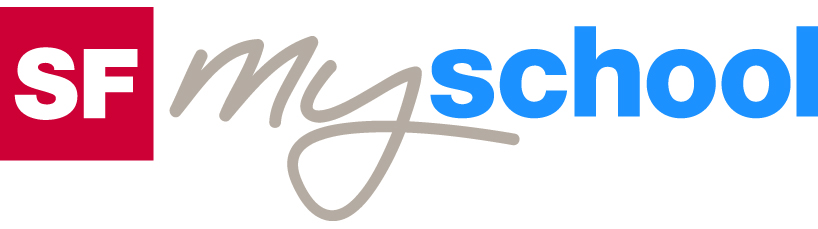 ArbeitsblattArbeitsblatt	SchülerIn:	SchülerIn:	SchülerIn:	SchülerIn: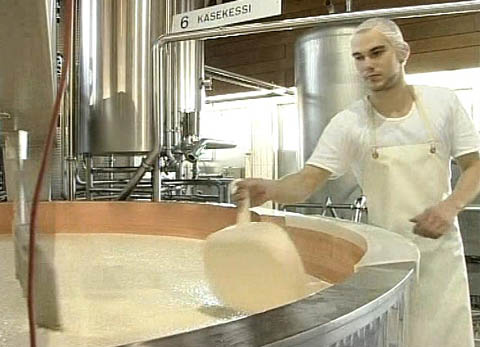 Das will ich werden: MilchtechnologeDas will ich werden: MilchtechnologeDas will ich werden: MilchtechnologeDas will ich werden: MilchtechnologeDas will ich werden: MilchtechnologeDas will ich werden: MilchtechnologeBerufsbilder aus der Schweiz (34)14:15 MinutenBerufsbilder aus der Schweiz (34)14:15 MinutenBerufsbilder aus der Schweiz (34)14:15 MinutenBerufsbilder aus der Schweiz (34)14:15 MinutenBerufsbilder aus der Schweiz (34)14:15 MinutenBerufsbilder aus der Schweiz (34)14:15 Minuten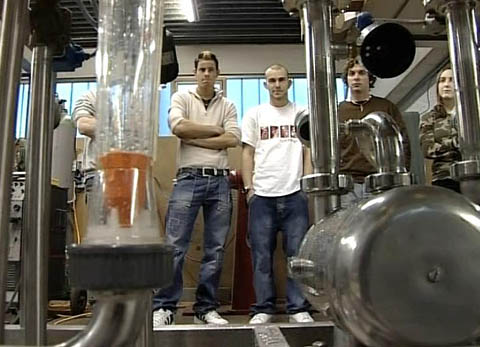 1. Wie viele Liter Milch nimmt die Manser Molki täglich an?2. Warum lernt Oliver Milchtechnologe?3. Welche Voraussetzungen sollten angehende Milchtechnologen laut Sepp Manser erfüllen?4. Wie heissen die Pumpen, welche die Klasse auf der Schul-exkursion anschaut?5. Welche Folgen hatte die Zusammenlegung der Berufe Käser und Molkerist zum Milchtechnologen?6. Was bewirkt Lab?7. Wofür braucht es einen Käsepass, und welche Informationen enthält dieser?8. Welches sind laut Oliver die Vorteile des Berufs?9. Wie viel verdient Oliver im dritten Lehrjahr?10. Wie würde dir der Beruf gefallen?1. Wie viele Liter Milch nimmt die Manser Molki täglich an?2. Warum lernt Oliver Milchtechnologe?3. Welche Voraussetzungen sollten angehende Milchtechnologen laut Sepp Manser erfüllen?4. Wie heissen die Pumpen, welche die Klasse auf der Schul-exkursion anschaut?5. Welche Folgen hatte die Zusammenlegung der Berufe Käser und Molkerist zum Milchtechnologen?6. Was bewirkt Lab?7. Wofür braucht es einen Käsepass, und welche Informationen enthält dieser?8. Welches sind laut Oliver die Vorteile des Berufs?9. Wie viel verdient Oliver im dritten Lehrjahr?10. Wie würde dir der Beruf gefallen?1. Wie viele Liter Milch nimmt die Manser Molki täglich an?2. Warum lernt Oliver Milchtechnologe?3. Welche Voraussetzungen sollten angehende Milchtechnologen laut Sepp Manser erfüllen?4. Wie heissen die Pumpen, welche die Klasse auf der Schul-exkursion anschaut?5. Welche Folgen hatte die Zusammenlegung der Berufe Käser und Molkerist zum Milchtechnologen?6. Was bewirkt Lab?7. Wofür braucht es einen Käsepass, und welche Informationen enthält dieser?8. Welches sind laut Oliver die Vorteile des Berufs?9. Wie viel verdient Oliver im dritten Lehrjahr?10. Wie würde dir der Beruf gefallen?1. Wie viele Liter Milch nimmt die Manser Molki täglich an?2. Warum lernt Oliver Milchtechnologe?3. Welche Voraussetzungen sollten angehende Milchtechnologen laut Sepp Manser erfüllen?4. Wie heissen die Pumpen, welche die Klasse auf der Schul-exkursion anschaut?5. Welche Folgen hatte die Zusammenlegung der Berufe Käser und Molkerist zum Milchtechnologen?6. Was bewirkt Lab?7. Wofür braucht es einen Käsepass, und welche Informationen enthält dieser?8. Welches sind laut Oliver die Vorteile des Berufs?9. Wie viel verdient Oliver im dritten Lehrjahr?10. Wie würde dir der Beruf gefallen?1. Wie viele Liter Milch nimmt die Manser Molki täglich an?2. Warum lernt Oliver Milchtechnologe?3. Welche Voraussetzungen sollten angehende Milchtechnologen laut Sepp Manser erfüllen?4. Wie heissen die Pumpen, welche die Klasse auf der Schul-exkursion anschaut?5. Welche Folgen hatte die Zusammenlegung der Berufe Käser und Molkerist zum Milchtechnologen?6. Was bewirkt Lab?7. Wofür braucht es einen Käsepass, und welche Informationen enthält dieser?8. Welches sind laut Oliver die Vorteile des Berufs?9. Wie viel verdient Oliver im dritten Lehrjahr?10. Wie würde dir der Beruf gefallen?1. Wie viele Liter Milch nimmt die Manser Molki täglich an?2. Warum lernt Oliver Milchtechnologe?3. Welche Voraussetzungen sollten angehende Milchtechnologen laut Sepp Manser erfüllen?4. Wie heissen die Pumpen, welche die Klasse auf der Schul-exkursion anschaut?5. Welche Folgen hatte die Zusammenlegung der Berufe Käser und Molkerist zum Milchtechnologen?6. Was bewirkt Lab?7. Wofür braucht es einen Käsepass, und welche Informationen enthält dieser?8. Welches sind laut Oliver die Vorteile des Berufs?9. Wie viel verdient Oliver im dritten Lehrjahr?10. Wie würde dir der Beruf gefallen?1. Wie viele Liter Milch nimmt die Manser Molki täglich an?2. Warum lernt Oliver Milchtechnologe?3. Welche Voraussetzungen sollten angehende Milchtechnologen laut Sepp Manser erfüllen?4. Wie heissen die Pumpen, welche die Klasse auf der Schul-exkursion anschaut?5. Welche Folgen hatte die Zusammenlegung der Berufe Käser und Molkerist zum Milchtechnologen?6. Was bewirkt Lab?7. Wofür braucht es einen Käsepass, und welche Informationen enthält dieser?8. Welches sind laut Oliver die Vorteile des Berufs?9. Wie viel verdient Oliver im dritten Lehrjahr?10. Wie würde dir der Beruf gefallen?1. Wie viele Liter Milch nimmt die Manser Molki täglich an?2. Warum lernt Oliver Milchtechnologe?3. Welche Voraussetzungen sollten angehende Milchtechnologen laut Sepp Manser erfüllen?4. Wie heissen die Pumpen, welche die Klasse auf der Schul-exkursion anschaut?5. Welche Folgen hatte die Zusammenlegung der Berufe Käser und Molkerist zum Milchtechnologen?6. Was bewirkt Lab?7. Wofür braucht es einen Käsepass, und welche Informationen enthält dieser?8. Welches sind laut Oliver die Vorteile des Berufs?9. Wie viel verdient Oliver im dritten Lehrjahr?10. Wie würde dir der Beruf gefallen?1. Wie viele Liter Milch nimmt die Manser Molki täglich an?2. Warum lernt Oliver Milchtechnologe?3. Welche Voraussetzungen sollten angehende Milchtechnologen laut Sepp Manser erfüllen?4. Wie heissen die Pumpen, welche die Klasse auf der Schul-exkursion anschaut?5. Welche Folgen hatte die Zusammenlegung der Berufe Käser und Molkerist zum Milchtechnologen?6. Was bewirkt Lab?7. Wofür braucht es einen Käsepass, und welche Informationen enthält dieser?8. Welches sind laut Oliver die Vorteile des Berufs?9. Wie viel verdient Oliver im dritten Lehrjahr?10. Wie würde dir der Beruf gefallen?1. Wie viele Liter Milch nimmt die Manser Molki täglich an?2. Warum lernt Oliver Milchtechnologe?3. Welche Voraussetzungen sollten angehende Milchtechnologen laut Sepp Manser erfüllen?4. Wie heissen die Pumpen, welche die Klasse auf der Schul-exkursion anschaut?5. Welche Folgen hatte die Zusammenlegung der Berufe Käser und Molkerist zum Milchtechnologen?6. Was bewirkt Lab?7. Wofür braucht es einen Käsepass, und welche Informationen enthält dieser?8. Welches sind laut Oliver die Vorteile des Berufs?9. Wie viel verdient Oliver im dritten Lehrjahr?10. Wie würde dir der Beruf gefallen?1. Wie viele Liter Milch nimmt die Manser Molki täglich an?2. Warum lernt Oliver Milchtechnologe?3. Welche Voraussetzungen sollten angehende Milchtechnologen laut Sepp Manser erfüllen?4. Wie heissen die Pumpen, welche die Klasse auf der Schul-exkursion anschaut?5. Welche Folgen hatte die Zusammenlegung der Berufe Käser und Molkerist zum Milchtechnologen?6. Was bewirkt Lab?7. Wofür braucht es einen Käsepass, und welche Informationen enthält dieser?8. Welches sind laut Oliver die Vorteile des Berufs?9. Wie viel verdient Oliver im dritten Lehrjahr?10. Wie würde dir der Beruf gefallen?1. Wie viele Liter Milch nimmt die Manser Molki täglich an?2. Warum lernt Oliver Milchtechnologe?3. Welche Voraussetzungen sollten angehende Milchtechnologen laut Sepp Manser erfüllen?4. Wie heissen die Pumpen, welche die Klasse auf der Schul-exkursion anschaut?5. Welche Folgen hatte die Zusammenlegung der Berufe Käser und Molkerist zum Milchtechnologen?6. Was bewirkt Lab?7. Wofür braucht es einen Käsepass, und welche Informationen enthält dieser?8. Welches sind laut Oliver die Vorteile des Berufs?9. Wie viel verdient Oliver im dritten Lehrjahr?10. Wie würde dir der Beruf gefallen?1. Wie viele Liter Milch nimmt die Manser Molki täglich an?2. Warum lernt Oliver Milchtechnologe?3. Welche Voraussetzungen sollten angehende Milchtechnologen laut Sepp Manser erfüllen?4. Wie heissen die Pumpen, welche die Klasse auf der Schul-exkursion anschaut?5. Welche Folgen hatte die Zusammenlegung der Berufe Käser und Molkerist zum Milchtechnologen?6. Was bewirkt Lab?7. Wofür braucht es einen Käsepass, und welche Informationen enthält dieser?8. Welches sind laut Oliver die Vorteile des Berufs?9. Wie viel verdient Oliver im dritten Lehrjahr?10. Wie würde dir der Beruf gefallen?1. Wie viele Liter Milch nimmt die Manser Molki täglich an?2. Warum lernt Oliver Milchtechnologe?3. Welche Voraussetzungen sollten angehende Milchtechnologen laut Sepp Manser erfüllen?4. Wie heissen die Pumpen, welche die Klasse auf der Schul-exkursion anschaut?5. Welche Folgen hatte die Zusammenlegung der Berufe Käser und Molkerist zum Milchtechnologen?6. Was bewirkt Lab?7. Wofür braucht es einen Käsepass, und welche Informationen enthält dieser?8. Welches sind laut Oliver die Vorteile des Berufs?9. Wie viel verdient Oliver im dritten Lehrjahr?10. Wie würde dir der Beruf gefallen?1. Wie viele Liter Milch nimmt die Manser Molki täglich an?2. Warum lernt Oliver Milchtechnologe?3. Welche Voraussetzungen sollten angehende Milchtechnologen laut Sepp Manser erfüllen?4. Wie heissen die Pumpen, welche die Klasse auf der Schul-exkursion anschaut?5. Welche Folgen hatte die Zusammenlegung der Berufe Käser und Molkerist zum Milchtechnologen?6. Was bewirkt Lab?7. Wofür braucht es einen Käsepass, und welche Informationen enthält dieser?8. Welches sind laut Oliver die Vorteile des Berufs?9. Wie viel verdient Oliver im dritten Lehrjahr?10. Wie würde dir der Beruf gefallen?1. Wie viele Liter Milch nimmt die Manser Molki täglich an?2. Warum lernt Oliver Milchtechnologe?3. Welche Voraussetzungen sollten angehende Milchtechnologen laut Sepp Manser erfüllen?4. Wie heissen die Pumpen, welche die Klasse auf der Schul-exkursion anschaut?5. Welche Folgen hatte die Zusammenlegung der Berufe Käser und Molkerist zum Milchtechnologen?6. Was bewirkt Lab?7. Wofür braucht es einen Käsepass, und welche Informationen enthält dieser?8. Welches sind laut Oliver die Vorteile des Berufs?9. Wie viel verdient Oliver im dritten Lehrjahr?10. Wie würde dir der Beruf gefallen?1. Wie viele Liter Milch nimmt die Manser Molki täglich an?2. Warum lernt Oliver Milchtechnologe?3. Welche Voraussetzungen sollten angehende Milchtechnologen laut Sepp Manser erfüllen?4. Wie heissen die Pumpen, welche die Klasse auf der Schul-exkursion anschaut?5. Welche Folgen hatte die Zusammenlegung der Berufe Käser und Molkerist zum Milchtechnologen?6. Was bewirkt Lab?7. Wofür braucht es einen Käsepass, und welche Informationen enthält dieser?8. Welches sind laut Oliver die Vorteile des Berufs?9. Wie viel verdient Oliver im dritten Lehrjahr?10. Wie würde dir der Beruf gefallen?1. Wie viele Liter Milch nimmt die Manser Molki täglich an?2. Warum lernt Oliver Milchtechnologe?3. Welche Voraussetzungen sollten angehende Milchtechnologen laut Sepp Manser erfüllen?4. Wie heissen die Pumpen, welche die Klasse auf der Schul-exkursion anschaut?5. Welche Folgen hatte die Zusammenlegung der Berufe Käser und Molkerist zum Milchtechnologen?6. Was bewirkt Lab?7. Wofür braucht es einen Käsepass, und welche Informationen enthält dieser?8. Welches sind laut Oliver die Vorteile des Berufs?9. Wie viel verdient Oliver im dritten Lehrjahr?10. Wie würde dir der Beruf gefallen?1. Wie viele Liter Milch nimmt die Manser Molki täglich an?2. Warum lernt Oliver Milchtechnologe?3. Welche Voraussetzungen sollten angehende Milchtechnologen laut Sepp Manser erfüllen?4. Wie heissen die Pumpen, welche die Klasse auf der Schul-exkursion anschaut?5. Welche Folgen hatte die Zusammenlegung der Berufe Käser und Molkerist zum Milchtechnologen?6. Was bewirkt Lab?7. Wofür braucht es einen Käsepass, und welche Informationen enthält dieser?8. Welches sind laut Oliver die Vorteile des Berufs?9. Wie viel verdient Oliver im dritten Lehrjahr?10. Wie würde dir der Beruf gefallen?1. Wie viele Liter Milch nimmt die Manser Molki täglich an?2. Warum lernt Oliver Milchtechnologe?3. Welche Voraussetzungen sollten angehende Milchtechnologen laut Sepp Manser erfüllen?4. Wie heissen die Pumpen, welche die Klasse auf der Schul-exkursion anschaut?5. Welche Folgen hatte die Zusammenlegung der Berufe Käser und Molkerist zum Milchtechnologen?6. Was bewirkt Lab?7. Wofür braucht es einen Käsepass, und welche Informationen enthält dieser?8. Welches sind laut Oliver die Vorteile des Berufs?9. Wie viel verdient Oliver im dritten Lehrjahr?10. Wie würde dir der Beruf gefallen?1. Wie viele Liter Milch nimmt die Manser Molki täglich an?2. Warum lernt Oliver Milchtechnologe?3. Welche Voraussetzungen sollten angehende Milchtechnologen laut Sepp Manser erfüllen?4. Wie heissen die Pumpen, welche die Klasse auf der Schul-exkursion anschaut?5. Welche Folgen hatte die Zusammenlegung der Berufe Käser und Molkerist zum Milchtechnologen?6. Was bewirkt Lab?7. Wofür braucht es einen Käsepass, und welche Informationen enthält dieser?8. Welches sind laut Oliver die Vorteile des Berufs?9. Wie viel verdient Oliver im dritten Lehrjahr?10. Wie würde dir der Beruf gefallen?1. Wie viele Liter Milch nimmt die Manser Molki täglich an?2. Warum lernt Oliver Milchtechnologe?3. Welche Voraussetzungen sollten angehende Milchtechnologen laut Sepp Manser erfüllen?4. Wie heissen die Pumpen, welche die Klasse auf der Schul-exkursion anschaut?5. Welche Folgen hatte die Zusammenlegung der Berufe Käser und Molkerist zum Milchtechnologen?6. Was bewirkt Lab?7. Wofür braucht es einen Käsepass, und welche Informationen enthält dieser?8. Welches sind laut Oliver die Vorteile des Berufs?9. Wie viel verdient Oliver im dritten Lehrjahr?10. Wie würde dir der Beruf gefallen?1. Wie viele Liter Milch nimmt die Manser Molki täglich an?2. Warum lernt Oliver Milchtechnologe?3. Welche Voraussetzungen sollten angehende Milchtechnologen laut Sepp Manser erfüllen?4. Wie heissen die Pumpen, welche die Klasse auf der Schul-exkursion anschaut?5. Welche Folgen hatte die Zusammenlegung der Berufe Käser und Molkerist zum Milchtechnologen?6. Was bewirkt Lab?7. Wofür braucht es einen Käsepass, und welche Informationen enthält dieser?8. Welches sind laut Oliver die Vorteile des Berufs?9. Wie viel verdient Oliver im dritten Lehrjahr?10. Wie würde dir der Beruf gefallen?1. Wie viele Liter Milch nimmt die Manser Molki täglich an?2. Warum lernt Oliver Milchtechnologe?3. Welche Voraussetzungen sollten angehende Milchtechnologen laut Sepp Manser erfüllen?4. Wie heissen die Pumpen, welche die Klasse auf der Schul-exkursion anschaut?5. Welche Folgen hatte die Zusammenlegung der Berufe Käser und Molkerist zum Milchtechnologen?6. Was bewirkt Lab?7. Wofür braucht es einen Käsepass, und welche Informationen enthält dieser?8. Welches sind laut Oliver die Vorteile des Berufs?9. Wie viel verdient Oliver im dritten Lehrjahr?10. Wie würde dir der Beruf gefallen?1. Wie viele Liter Milch nimmt die Manser Molki täglich an?2. Warum lernt Oliver Milchtechnologe?3. Welche Voraussetzungen sollten angehende Milchtechnologen laut Sepp Manser erfüllen?4. Wie heissen die Pumpen, welche die Klasse auf der Schul-exkursion anschaut?5. Welche Folgen hatte die Zusammenlegung der Berufe Käser und Molkerist zum Milchtechnologen?6. Was bewirkt Lab?7. Wofür braucht es einen Käsepass, und welche Informationen enthält dieser?8. Welches sind laut Oliver die Vorteile des Berufs?9. Wie viel verdient Oliver im dritten Lehrjahr?10. Wie würde dir der Beruf gefallen?1. Wie viele Liter Milch nimmt die Manser Molki täglich an?2. Warum lernt Oliver Milchtechnologe?3. Welche Voraussetzungen sollten angehende Milchtechnologen laut Sepp Manser erfüllen?4. Wie heissen die Pumpen, welche die Klasse auf der Schul-exkursion anschaut?5. Welche Folgen hatte die Zusammenlegung der Berufe Käser und Molkerist zum Milchtechnologen?6. Was bewirkt Lab?7. Wofür braucht es einen Käsepass, und welche Informationen enthält dieser?8. Welches sind laut Oliver die Vorteile des Berufs?9. Wie viel verdient Oliver im dritten Lehrjahr?10. Wie würde dir der Beruf gefallen?1. Wie viele Liter Milch nimmt die Manser Molki täglich an?2. Warum lernt Oliver Milchtechnologe?3. Welche Voraussetzungen sollten angehende Milchtechnologen laut Sepp Manser erfüllen?4. Wie heissen die Pumpen, welche die Klasse auf der Schul-exkursion anschaut?5. Welche Folgen hatte die Zusammenlegung der Berufe Käser und Molkerist zum Milchtechnologen?6. Was bewirkt Lab?7. Wofür braucht es einen Käsepass, und welche Informationen enthält dieser?8. Welches sind laut Oliver die Vorteile des Berufs?9. Wie viel verdient Oliver im dritten Lehrjahr?10. Wie würde dir der Beruf gefallen?1. Wie viele Liter Milch nimmt die Manser Molki täglich an?2. Warum lernt Oliver Milchtechnologe?3. Welche Voraussetzungen sollten angehende Milchtechnologen laut Sepp Manser erfüllen?4. Wie heissen die Pumpen, welche die Klasse auf der Schul-exkursion anschaut?5. Welche Folgen hatte die Zusammenlegung der Berufe Käser und Molkerist zum Milchtechnologen?6. Was bewirkt Lab?7. Wofür braucht es einen Käsepass, und welche Informationen enthält dieser?8. Welches sind laut Oliver die Vorteile des Berufs?9. Wie viel verdient Oliver im dritten Lehrjahr?10. Wie würde dir der Beruf gefallen?1. Wie viele Liter Milch nimmt die Manser Molki täglich an?2. Warum lernt Oliver Milchtechnologe?3. Welche Voraussetzungen sollten angehende Milchtechnologen laut Sepp Manser erfüllen?4. Wie heissen die Pumpen, welche die Klasse auf der Schul-exkursion anschaut?5. Welche Folgen hatte die Zusammenlegung der Berufe Käser und Molkerist zum Milchtechnologen?6. Was bewirkt Lab?7. Wofür braucht es einen Käsepass, und welche Informationen enthält dieser?8. Welches sind laut Oliver die Vorteile des Berufs?9. Wie viel verdient Oliver im dritten Lehrjahr?10. Wie würde dir der Beruf gefallen?1. Wie viele Liter Milch nimmt die Manser Molki täglich an?2. Warum lernt Oliver Milchtechnologe?3. Welche Voraussetzungen sollten angehende Milchtechnologen laut Sepp Manser erfüllen?4. Wie heissen die Pumpen, welche die Klasse auf der Schul-exkursion anschaut?5. Welche Folgen hatte die Zusammenlegung der Berufe Käser und Molkerist zum Milchtechnologen?6. Was bewirkt Lab?7. Wofür braucht es einen Käsepass, und welche Informationen enthält dieser?8. Welches sind laut Oliver die Vorteile des Berufs?9. Wie viel verdient Oliver im dritten Lehrjahr?10. Wie würde dir der Beruf gefallen?1. Wie viele Liter Milch nimmt die Manser Molki täglich an?2. Warum lernt Oliver Milchtechnologe?3. Welche Voraussetzungen sollten angehende Milchtechnologen laut Sepp Manser erfüllen?4. Wie heissen die Pumpen, welche die Klasse auf der Schul-exkursion anschaut?5. Welche Folgen hatte die Zusammenlegung der Berufe Käser und Molkerist zum Milchtechnologen?6. Was bewirkt Lab?7. Wofür braucht es einen Käsepass, und welche Informationen enthält dieser?8. Welches sind laut Oliver die Vorteile des Berufs?9. Wie viel verdient Oliver im dritten Lehrjahr?10. Wie würde dir der Beruf gefallen?1. Wie viele Liter Milch nimmt die Manser Molki täglich an?2. Warum lernt Oliver Milchtechnologe?3. Welche Voraussetzungen sollten angehende Milchtechnologen laut Sepp Manser erfüllen?4. Wie heissen die Pumpen, welche die Klasse auf der Schul-exkursion anschaut?5. Welche Folgen hatte die Zusammenlegung der Berufe Käser und Molkerist zum Milchtechnologen?6. Was bewirkt Lab?7. Wofür braucht es einen Käsepass, und welche Informationen enthält dieser?8. Welches sind laut Oliver die Vorteile des Berufs?9. Wie viel verdient Oliver im dritten Lehrjahr?10. Wie würde dir der Beruf gefallen?1. Wie viele Liter Milch nimmt die Manser Molki täglich an?2. Warum lernt Oliver Milchtechnologe?3. Welche Voraussetzungen sollten angehende Milchtechnologen laut Sepp Manser erfüllen?4. Wie heissen die Pumpen, welche die Klasse auf der Schul-exkursion anschaut?5. Welche Folgen hatte die Zusammenlegung der Berufe Käser und Molkerist zum Milchtechnologen?6. Was bewirkt Lab?7. Wofür braucht es einen Käsepass, und welche Informationen enthält dieser?8. Welches sind laut Oliver die Vorteile des Berufs?9. Wie viel verdient Oliver im dritten Lehrjahr?10. Wie würde dir der Beruf gefallen?1. Wie viele Liter Milch nimmt die Manser Molki täglich an?2. Warum lernt Oliver Milchtechnologe?3. Welche Voraussetzungen sollten angehende Milchtechnologen laut Sepp Manser erfüllen?4. Wie heissen die Pumpen, welche die Klasse auf der Schul-exkursion anschaut?5. Welche Folgen hatte die Zusammenlegung der Berufe Käser und Molkerist zum Milchtechnologen?6. Was bewirkt Lab?7. Wofür braucht es einen Käsepass, und welche Informationen enthält dieser?8. Welches sind laut Oliver die Vorteile des Berufs?9. Wie viel verdient Oliver im dritten Lehrjahr?10. Wie würde dir der Beruf gefallen?1. Wie viele Liter Milch nimmt die Manser Molki täglich an?2. Warum lernt Oliver Milchtechnologe?3. Welche Voraussetzungen sollten angehende Milchtechnologen laut Sepp Manser erfüllen?4. Wie heissen die Pumpen, welche die Klasse auf der Schul-exkursion anschaut?5. Welche Folgen hatte die Zusammenlegung der Berufe Käser und Molkerist zum Milchtechnologen?6. Was bewirkt Lab?7. Wofür braucht es einen Käsepass, und welche Informationen enthält dieser?8. Welches sind laut Oliver die Vorteile des Berufs?9. Wie viel verdient Oliver im dritten Lehrjahr?10. Wie würde dir der Beruf gefallen?1. Wie viele Liter Milch nimmt die Manser Molki täglich an?2. Warum lernt Oliver Milchtechnologe?3. Welche Voraussetzungen sollten angehende Milchtechnologen laut Sepp Manser erfüllen?4. Wie heissen die Pumpen, welche die Klasse auf der Schul-exkursion anschaut?5. Welche Folgen hatte die Zusammenlegung der Berufe Käser und Molkerist zum Milchtechnologen?6. Was bewirkt Lab?7. Wofür braucht es einen Käsepass, und welche Informationen enthält dieser?8. Welches sind laut Oliver die Vorteile des Berufs?9. Wie viel verdient Oliver im dritten Lehrjahr?10. Wie würde dir der Beruf gefallen?1. Wie viele Liter Milch nimmt die Manser Molki täglich an?2. Warum lernt Oliver Milchtechnologe?3. Welche Voraussetzungen sollten angehende Milchtechnologen laut Sepp Manser erfüllen?4. Wie heissen die Pumpen, welche die Klasse auf der Schul-exkursion anschaut?5. Welche Folgen hatte die Zusammenlegung der Berufe Käser und Molkerist zum Milchtechnologen?6. Was bewirkt Lab?7. Wofür braucht es einen Käsepass, und welche Informationen enthält dieser?8. Welches sind laut Oliver die Vorteile des Berufs?9. Wie viel verdient Oliver im dritten Lehrjahr?10. Wie würde dir der Beruf gefallen?1. Wie viele Liter Milch nimmt die Manser Molki täglich an?2. Warum lernt Oliver Milchtechnologe?3. Welche Voraussetzungen sollten angehende Milchtechnologen laut Sepp Manser erfüllen?4. Wie heissen die Pumpen, welche die Klasse auf der Schul-exkursion anschaut?5. Welche Folgen hatte die Zusammenlegung der Berufe Käser und Molkerist zum Milchtechnologen?6. Was bewirkt Lab?7. Wofür braucht es einen Käsepass, und welche Informationen enthält dieser?8. Welches sind laut Oliver die Vorteile des Berufs?9. Wie viel verdient Oliver im dritten Lehrjahr?10. Wie würde dir der Beruf gefallen?1. Wie viele Liter Milch nimmt die Manser Molki täglich an?2. Warum lernt Oliver Milchtechnologe?3. Welche Voraussetzungen sollten angehende Milchtechnologen laut Sepp Manser erfüllen?4. Wie heissen die Pumpen, welche die Klasse auf der Schul-exkursion anschaut?5. Welche Folgen hatte die Zusammenlegung der Berufe Käser und Molkerist zum Milchtechnologen?6. Was bewirkt Lab?7. Wofür braucht es einen Käsepass, und welche Informationen enthält dieser?8. Welches sind laut Oliver die Vorteile des Berufs?9. Wie viel verdient Oliver im dritten Lehrjahr?10. Wie würde dir der Beruf gefallen?1. Wie viele Liter Milch nimmt die Manser Molki täglich an?2. Warum lernt Oliver Milchtechnologe?3. Welche Voraussetzungen sollten angehende Milchtechnologen laut Sepp Manser erfüllen?4. Wie heissen die Pumpen, welche die Klasse auf der Schul-exkursion anschaut?5. Welche Folgen hatte die Zusammenlegung der Berufe Käser und Molkerist zum Milchtechnologen?6. Was bewirkt Lab?7. Wofür braucht es einen Käsepass, und welche Informationen enthält dieser?8. Welches sind laut Oliver die Vorteile des Berufs?9. Wie viel verdient Oliver im dritten Lehrjahr?10. Wie würde dir der Beruf gefallen?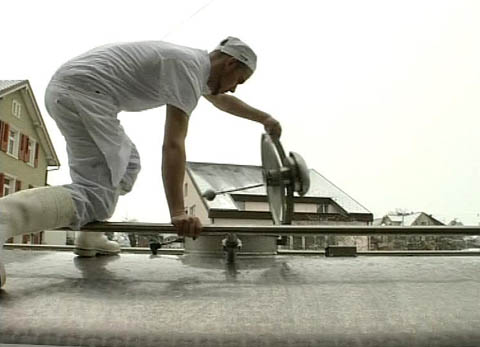 1. Wie viele Liter Milch nimmt die Manser Molki täglich an?2. Warum lernt Oliver Milchtechnologe?3. Welche Voraussetzungen sollten angehende Milchtechnologen laut Sepp Manser erfüllen?4. Wie heissen die Pumpen, welche die Klasse auf der Schul-exkursion anschaut?5. Welche Folgen hatte die Zusammenlegung der Berufe Käser und Molkerist zum Milchtechnologen?6. Was bewirkt Lab?7. Wofür braucht es einen Käsepass, und welche Informationen enthält dieser?8. Welches sind laut Oliver die Vorteile des Berufs?9. Wie viel verdient Oliver im dritten Lehrjahr?10. Wie würde dir der Beruf gefallen?1. Wie viele Liter Milch nimmt die Manser Molki täglich an?2. Warum lernt Oliver Milchtechnologe?3. Welche Voraussetzungen sollten angehende Milchtechnologen laut Sepp Manser erfüllen?4. Wie heissen die Pumpen, welche die Klasse auf der Schul-exkursion anschaut?5. Welche Folgen hatte die Zusammenlegung der Berufe Käser und Molkerist zum Milchtechnologen?6. Was bewirkt Lab?7. Wofür braucht es einen Käsepass, und welche Informationen enthält dieser?8. Welches sind laut Oliver die Vorteile des Berufs?9. Wie viel verdient Oliver im dritten Lehrjahr?10. Wie würde dir der Beruf gefallen?1. Wie viele Liter Milch nimmt die Manser Molki täglich an?2. Warum lernt Oliver Milchtechnologe?3. Welche Voraussetzungen sollten angehende Milchtechnologen laut Sepp Manser erfüllen?4. Wie heissen die Pumpen, welche die Klasse auf der Schul-exkursion anschaut?5. Welche Folgen hatte die Zusammenlegung der Berufe Käser und Molkerist zum Milchtechnologen?6. Was bewirkt Lab?7. Wofür braucht es einen Käsepass, und welche Informationen enthält dieser?8. Welches sind laut Oliver die Vorteile des Berufs?9. Wie viel verdient Oliver im dritten Lehrjahr?10. Wie würde dir der Beruf gefallen?1. Wie viele Liter Milch nimmt die Manser Molki täglich an?2. Warum lernt Oliver Milchtechnologe?3. Welche Voraussetzungen sollten angehende Milchtechnologen laut Sepp Manser erfüllen?4. Wie heissen die Pumpen, welche die Klasse auf der Schul-exkursion anschaut?5. Welche Folgen hatte die Zusammenlegung der Berufe Käser und Molkerist zum Milchtechnologen?6. Was bewirkt Lab?7. Wofür braucht es einen Käsepass, und welche Informationen enthält dieser?8. Welches sind laut Oliver die Vorteile des Berufs?9. Wie viel verdient Oliver im dritten Lehrjahr?10. Wie würde dir der Beruf gefallen?1. Wie viele Liter Milch nimmt die Manser Molki täglich an?2. Warum lernt Oliver Milchtechnologe?3. Welche Voraussetzungen sollten angehende Milchtechnologen laut Sepp Manser erfüllen?4. Wie heissen die Pumpen, welche die Klasse auf der Schul-exkursion anschaut?5. Welche Folgen hatte die Zusammenlegung der Berufe Käser und Molkerist zum Milchtechnologen?6. Was bewirkt Lab?7. Wofür braucht es einen Käsepass, und welche Informationen enthält dieser?8. Welches sind laut Oliver die Vorteile des Berufs?9. Wie viel verdient Oliver im dritten Lehrjahr?10. Wie würde dir der Beruf gefallen?1. Wie viele Liter Milch nimmt die Manser Molki täglich an?2. Warum lernt Oliver Milchtechnologe?3. Welche Voraussetzungen sollten angehende Milchtechnologen laut Sepp Manser erfüllen?4. Wie heissen die Pumpen, welche die Klasse auf der Schul-exkursion anschaut?5. Welche Folgen hatte die Zusammenlegung der Berufe Käser und Molkerist zum Milchtechnologen?6. Was bewirkt Lab?7. Wofür braucht es einen Käsepass, und welche Informationen enthält dieser?8. Welches sind laut Oliver die Vorteile des Berufs?9. Wie viel verdient Oliver im dritten Lehrjahr?10. Wie würde dir der Beruf gefallen?1. Wie viele Liter Milch nimmt die Manser Molki täglich an?2. Warum lernt Oliver Milchtechnologe?3. Welche Voraussetzungen sollten angehende Milchtechnologen laut Sepp Manser erfüllen?4. Wie heissen die Pumpen, welche die Klasse auf der Schul-exkursion anschaut?5. Welche Folgen hatte die Zusammenlegung der Berufe Käser und Molkerist zum Milchtechnologen?6. Was bewirkt Lab?7. Wofür braucht es einen Käsepass, und welche Informationen enthält dieser?8. Welches sind laut Oliver die Vorteile des Berufs?9. Wie viel verdient Oliver im dritten Lehrjahr?10. Wie würde dir der Beruf gefallen?1. Wie viele Liter Milch nimmt die Manser Molki täglich an?2. Warum lernt Oliver Milchtechnologe?3. Welche Voraussetzungen sollten angehende Milchtechnologen laut Sepp Manser erfüllen?4. Wie heissen die Pumpen, welche die Klasse auf der Schul-exkursion anschaut?5. Welche Folgen hatte die Zusammenlegung der Berufe Käser und Molkerist zum Milchtechnologen?6. Was bewirkt Lab?7. Wofür braucht es einen Käsepass, und welche Informationen enthält dieser?8. Welches sind laut Oliver die Vorteile des Berufs?9. Wie viel verdient Oliver im dritten Lehrjahr?10. Wie würde dir der Beruf gefallen?1. Wie viele Liter Milch nimmt die Manser Molki täglich an?2. Warum lernt Oliver Milchtechnologe?3. Welche Voraussetzungen sollten angehende Milchtechnologen laut Sepp Manser erfüllen?4. Wie heissen die Pumpen, welche die Klasse auf der Schul-exkursion anschaut?5. Welche Folgen hatte die Zusammenlegung der Berufe Käser und Molkerist zum Milchtechnologen?6. Was bewirkt Lab?7. Wofür braucht es einen Käsepass, und welche Informationen enthält dieser?8. Welches sind laut Oliver die Vorteile des Berufs?9. Wie viel verdient Oliver im dritten Lehrjahr?10. Wie würde dir der Beruf gefallen?1. Wie viele Liter Milch nimmt die Manser Molki täglich an?2. Warum lernt Oliver Milchtechnologe?3. Welche Voraussetzungen sollten angehende Milchtechnologen laut Sepp Manser erfüllen?4. Wie heissen die Pumpen, welche die Klasse auf der Schul-exkursion anschaut?5. Welche Folgen hatte die Zusammenlegung der Berufe Käser und Molkerist zum Milchtechnologen?6. Was bewirkt Lab?7. Wofür braucht es einen Käsepass, und welche Informationen enthält dieser?8. Welches sind laut Oliver die Vorteile des Berufs?9. Wie viel verdient Oliver im dritten Lehrjahr?10. Wie würde dir der Beruf gefallen?1. Wie viele Liter Milch nimmt die Manser Molki täglich an?2. Warum lernt Oliver Milchtechnologe?3. Welche Voraussetzungen sollten angehende Milchtechnologen laut Sepp Manser erfüllen?4. Wie heissen die Pumpen, welche die Klasse auf der Schul-exkursion anschaut?5. Welche Folgen hatte die Zusammenlegung der Berufe Käser und Molkerist zum Milchtechnologen?6. Was bewirkt Lab?7. Wofür braucht es einen Käsepass, und welche Informationen enthält dieser?8. Welches sind laut Oliver die Vorteile des Berufs?9. Wie viel verdient Oliver im dritten Lehrjahr?10. Wie würde dir der Beruf gefallen?1. Wie viele Liter Milch nimmt die Manser Molki täglich an?2. Warum lernt Oliver Milchtechnologe?3. Welche Voraussetzungen sollten angehende Milchtechnologen laut Sepp Manser erfüllen?4. Wie heissen die Pumpen, welche die Klasse auf der Schul-exkursion anschaut?5. Welche Folgen hatte die Zusammenlegung der Berufe Käser und Molkerist zum Milchtechnologen?6. Was bewirkt Lab?7. Wofür braucht es einen Käsepass, und welche Informationen enthält dieser?8. Welches sind laut Oliver die Vorteile des Berufs?9. Wie viel verdient Oliver im dritten Lehrjahr?10. Wie würde dir der Beruf gefallen?1. Wie viele Liter Milch nimmt die Manser Molki täglich an?2. Warum lernt Oliver Milchtechnologe?3. Welche Voraussetzungen sollten angehende Milchtechnologen laut Sepp Manser erfüllen?4. Wie heissen die Pumpen, welche die Klasse auf der Schul-exkursion anschaut?5. Welche Folgen hatte die Zusammenlegung der Berufe Käser und Molkerist zum Milchtechnologen?6. Was bewirkt Lab?7. Wofür braucht es einen Käsepass, und welche Informationen enthält dieser?8. Welches sind laut Oliver die Vorteile des Berufs?9. Wie viel verdient Oliver im dritten Lehrjahr?10. Wie würde dir der Beruf gefallen?1. Wie viele Liter Milch nimmt die Manser Molki täglich an?2. Warum lernt Oliver Milchtechnologe?3. Welche Voraussetzungen sollten angehende Milchtechnologen laut Sepp Manser erfüllen?4. Wie heissen die Pumpen, welche die Klasse auf der Schul-exkursion anschaut?5. Welche Folgen hatte die Zusammenlegung der Berufe Käser und Molkerist zum Milchtechnologen?6. Was bewirkt Lab?7. Wofür braucht es einen Käsepass, und welche Informationen enthält dieser?8. Welches sind laut Oliver die Vorteile des Berufs?9. Wie viel verdient Oliver im dritten Lehrjahr?10. Wie würde dir der Beruf gefallen?1. Wie viele Liter Milch nimmt die Manser Molki täglich an?2. Warum lernt Oliver Milchtechnologe?3. Welche Voraussetzungen sollten angehende Milchtechnologen laut Sepp Manser erfüllen?4. Wie heissen die Pumpen, welche die Klasse auf der Schul-exkursion anschaut?5. Welche Folgen hatte die Zusammenlegung der Berufe Käser und Molkerist zum Milchtechnologen?6. Was bewirkt Lab?7. Wofür braucht es einen Käsepass, und welche Informationen enthält dieser?8. Welches sind laut Oliver die Vorteile des Berufs?9. Wie viel verdient Oliver im dritten Lehrjahr?10. Wie würde dir der Beruf gefallen?1. Wie viele Liter Milch nimmt die Manser Molki täglich an?2. Warum lernt Oliver Milchtechnologe?3. Welche Voraussetzungen sollten angehende Milchtechnologen laut Sepp Manser erfüllen?4. Wie heissen die Pumpen, welche die Klasse auf der Schul-exkursion anschaut?5. Welche Folgen hatte die Zusammenlegung der Berufe Käser und Molkerist zum Milchtechnologen?6. Was bewirkt Lab?7. Wofür braucht es einen Käsepass, und welche Informationen enthält dieser?8. Welches sind laut Oliver die Vorteile des Berufs?9. Wie viel verdient Oliver im dritten Lehrjahr?10. Wie würde dir der Beruf gefallen?1. Wie viele Liter Milch nimmt die Manser Molki täglich an?2. Warum lernt Oliver Milchtechnologe?3. Welche Voraussetzungen sollten angehende Milchtechnologen laut Sepp Manser erfüllen?4. Wie heissen die Pumpen, welche die Klasse auf der Schul-exkursion anschaut?5. Welche Folgen hatte die Zusammenlegung der Berufe Käser und Molkerist zum Milchtechnologen?6. Was bewirkt Lab?7. Wofür braucht es einen Käsepass, und welche Informationen enthält dieser?8. Welches sind laut Oliver die Vorteile des Berufs?9. Wie viel verdient Oliver im dritten Lehrjahr?10. Wie würde dir der Beruf gefallen?1. Wie viele Liter Milch nimmt die Manser Molki täglich an?2. Warum lernt Oliver Milchtechnologe?3. Welche Voraussetzungen sollten angehende Milchtechnologen laut Sepp Manser erfüllen?4. Wie heissen die Pumpen, welche die Klasse auf der Schul-exkursion anschaut?5. Welche Folgen hatte die Zusammenlegung der Berufe Käser und Molkerist zum Milchtechnologen?6. Was bewirkt Lab?7. Wofür braucht es einen Käsepass, und welche Informationen enthält dieser?8. Welches sind laut Oliver die Vorteile des Berufs?9. Wie viel verdient Oliver im dritten Lehrjahr?10. Wie würde dir der Beruf gefallen?1. Wie viele Liter Milch nimmt die Manser Molki täglich an?2. Warum lernt Oliver Milchtechnologe?3. Welche Voraussetzungen sollten angehende Milchtechnologen laut Sepp Manser erfüllen?4. Wie heissen die Pumpen, welche die Klasse auf der Schul-exkursion anschaut?5. Welche Folgen hatte die Zusammenlegung der Berufe Käser und Molkerist zum Milchtechnologen?6. Was bewirkt Lab?7. Wofür braucht es einen Käsepass, und welche Informationen enthält dieser?8. Welches sind laut Oliver die Vorteile des Berufs?9. Wie viel verdient Oliver im dritten Lehrjahr?10. Wie würde dir der Beruf gefallen?1. Wie viele Liter Milch nimmt die Manser Molki täglich an?2. Warum lernt Oliver Milchtechnologe?3. Welche Voraussetzungen sollten angehende Milchtechnologen laut Sepp Manser erfüllen?4. Wie heissen die Pumpen, welche die Klasse auf der Schul-exkursion anschaut?5. Welche Folgen hatte die Zusammenlegung der Berufe Käser und Molkerist zum Milchtechnologen?6. Was bewirkt Lab?7. Wofür braucht es einen Käsepass, und welche Informationen enthält dieser?8. Welches sind laut Oliver die Vorteile des Berufs?9. Wie viel verdient Oliver im dritten Lehrjahr?10. Wie würde dir der Beruf gefallen?1. Wie viele Liter Milch nimmt die Manser Molki täglich an?2. Warum lernt Oliver Milchtechnologe?3. Welche Voraussetzungen sollten angehende Milchtechnologen laut Sepp Manser erfüllen?4. Wie heissen die Pumpen, welche die Klasse auf der Schul-exkursion anschaut?5. Welche Folgen hatte die Zusammenlegung der Berufe Käser und Molkerist zum Milchtechnologen?6. Was bewirkt Lab?7. Wofür braucht es einen Käsepass, und welche Informationen enthält dieser?8. Welches sind laut Oliver die Vorteile des Berufs?9. Wie viel verdient Oliver im dritten Lehrjahr?10. Wie würde dir der Beruf gefallen?1. Wie viele Liter Milch nimmt die Manser Molki täglich an?2. Warum lernt Oliver Milchtechnologe?3. Welche Voraussetzungen sollten angehende Milchtechnologen laut Sepp Manser erfüllen?4. Wie heissen die Pumpen, welche die Klasse auf der Schul-exkursion anschaut?5. Welche Folgen hatte die Zusammenlegung der Berufe Käser und Molkerist zum Milchtechnologen?6. Was bewirkt Lab?7. Wofür braucht es einen Käsepass, und welche Informationen enthält dieser?8. Welches sind laut Oliver die Vorteile des Berufs?9. Wie viel verdient Oliver im dritten Lehrjahr?10. Wie würde dir der Beruf gefallen?1. Wie viele Liter Milch nimmt die Manser Molki täglich an?2. Warum lernt Oliver Milchtechnologe?3. Welche Voraussetzungen sollten angehende Milchtechnologen laut Sepp Manser erfüllen?4. Wie heissen die Pumpen, welche die Klasse auf der Schul-exkursion anschaut?5. Welche Folgen hatte die Zusammenlegung der Berufe Käser und Molkerist zum Milchtechnologen?6. Was bewirkt Lab?7. Wofür braucht es einen Käsepass, und welche Informationen enthält dieser?8. Welches sind laut Oliver die Vorteile des Berufs?9. Wie viel verdient Oliver im dritten Lehrjahr?10. Wie würde dir der Beruf gefallen?1. Wie viele Liter Milch nimmt die Manser Molki täglich an?2. Warum lernt Oliver Milchtechnologe?3. Welche Voraussetzungen sollten angehende Milchtechnologen laut Sepp Manser erfüllen?4. Wie heissen die Pumpen, welche die Klasse auf der Schul-exkursion anschaut?5. Welche Folgen hatte die Zusammenlegung der Berufe Käser und Molkerist zum Milchtechnologen?6. Was bewirkt Lab?7. Wofür braucht es einen Käsepass, und welche Informationen enthält dieser?8. Welches sind laut Oliver die Vorteile des Berufs?9. Wie viel verdient Oliver im dritten Lehrjahr?10. Wie würde dir der Beruf gefallen?1. Wie viele Liter Milch nimmt die Manser Molki täglich an?2. Warum lernt Oliver Milchtechnologe?3. Welche Voraussetzungen sollten angehende Milchtechnologen laut Sepp Manser erfüllen?4. Wie heissen die Pumpen, welche die Klasse auf der Schul-exkursion anschaut?5. Welche Folgen hatte die Zusammenlegung der Berufe Käser und Molkerist zum Milchtechnologen?6. Was bewirkt Lab?7. Wofür braucht es einen Käsepass, und welche Informationen enthält dieser?8. Welches sind laut Oliver die Vorteile des Berufs?9. Wie viel verdient Oliver im dritten Lehrjahr?10. Wie würde dir der Beruf gefallen?1. Wie viele Liter Milch nimmt die Manser Molki täglich an?2. Warum lernt Oliver Milchtechnologe?3. Welche Voraussetzungen sollten angehende Milchtechnologen laut Sepp Manser erfüllen?4. Wie heissen die Pumpen, welche die Klasse auf der Schul-exkursion anschaut?5. Welche Folgen hatte die Zusammenlegung der Berufe Käser und Molkerist zum Milchtechnologen?6. Was bewirkt Lab?7. Wofür braucht es einen Käsepass, und welche Informationen enthält dieser?8. Welches sind laut Oliver die Vorteile des Berufs?9. Wie viel verdient Oliver im dritten Lehrjahr?10. Wie würde dir der Beruf gefallen?1. Wie viele Liter Milch nimmt die Manser Molki täglich an?2. Warum lernt Oliver Milchtechnologe?3. Welche Voraussetzungen sollten angehende Milchtechnologen laut Sepp Manser erfüllen?4. Wie heissen die Pumpen, welche die Klasse auf der Schul-exkursion anschaut?5. Welche Folgen hatte die Zusammenlegung der Berufe Käser und Molkerist zum Milchtechnologen?6. Was bewirkt Lab?7. Wofür braucht es einen Käsepass, und welche Informationen enthält dieser?8. Welches sind laut Oliver die Vorteile des Berufs?9. Wie viel verdient Oliver im dritten Lehrjahr?10. Wie würde dir der Beruf gefallen?1. Wie viele Liter Milch nimmt die Manser Molki täglich an?2. Warum lernt Oliver Milchtechnologe?3. Welche Voraussetzungen sollten angehende Milchtechnologen laut Sepp Manser erfüllen?4. Wie heissen die Pumpen, welche die Klasse auf der Schul-exkursion anschaut?5. Welche Folgen hatte die Zusammenlegung der Berufe Käser und Molkerist zum Milchtechnologen?6. Was bewirkt Lab?7. Wofür braucht es einen Käsepass, und welche Informationen enthält dieser?8. Welches sind laut Oliver die Vorteile des Berufs?9. Wie viel verdient Oliver im dritten Lehrjahr?10. Wie würde dir der Beruf gefallen?1. Wie viele Liter Milch nimmt die Manser Molki täglich an?2. Warum lernt Oliver Milchtechnologe?3. Welche Voraussetzungen sollten angehende Milchtechnologen laut Sepp Manser erfüllen?4. Wie heissen die Pumpen, welche die Klasse auf der Schul-exkursion anschaut?5. Welche Folgen hatte die Zusammenlegung der Berufe Käser und Molkerist zum Milchtechnologen?6. Was bewirkt Lab?7. Wofür braucht es einen Käsepass, und welche Informationen enthält dieser?8. Welches sind laut Oliver die Vorteile des Berufs?9. Wie viel verdient Oliver im dritten Lehrjahr?10. Wie würde dir der Beruf gefallen?1. Wie viele Liter Milch nimmt die Manser Molki täglich an?2. Warum lernt Oliver Milchtechnologe?3. Welche Voraussetzungen sollten angehende Milchtechnologen laut Sepp Manser erfüllen?4. Wie heissen die Pumpen, welche die Klasse auf der Schul-exkursion anschaut?5. Welche Folgen hatte die Zusammenlegung der Berufe Käser und Molkerist zum Milchtechnologen?6. Was bewirkt Lab?7. Wofür braucht es einen Käsepass, und welche Informationen enthält dieser?8. Welches sind laut Oliver die Vorteile des Berufs?9. Wie viel verdient Oliver im dritten Lehrjahr?10. Wie würde dir der Beruf gefallen?1. Wie viele Liter Milch nimmt die Manser Molki täglich an?2. Warum lernt Oliver Milchtechnologe?3. Welche Voraussetzungen sollten angehende Milchtechnologen laut Sepp Manser erfüllen?4. Wie heissen die Pumpen, welche die Klasse auf der Schul-exkursion anschaut?5. Welche Folgen hatte die Zusammenlegung der Berufe Käser und Molkerist zum Milchtechnologen?6. Was bewirkt Lab?7. Wofür braucht es einen Käsepass, und welche Informationen enthält dieser?8. Welches sind laut Oliver die Vorteile des Berufs?9. Wie viel verdient Oliver im dritten Lehrjahr?10. Wie würde dir der Beruf gefallen?1. Wie viele Liter Milch nimmt die Manser Molki täglich an?2. Warum lernt Oliver Milchtechnologe?3. Welche Voraussetzungen sollten angehende Milchtechnologen laut Sepp Manser erfüllen?4. Wie heissen die Pumpen, welche die Klasse auf der Schul-exkursion anschaut?5. Welche Folgen hatte die Zusammenlegung der Berufe Käser und Molkerist zum Milchtechnologen?6. Was bewirkt Lab?7. Wofür braucht es einen Käsepass, und welche Informationen enthält dieser?8. Welches sind laut Oliver die Vorteile des Berufs?9. Wie viel verdient Oliver im dritten Lehrjahr?10. Wie würde dir der Beruf gefallen?1. Wie viele Liter Milch nimmt die Manser Molki täglich an?2. Warum lernt Oliver Milchtechnologe?3. Welche Voraussetzungen sollten angehende Milchtechnologen laut Sepp Manser erfüllen?4. Wie heissen die Pumpen, welche die Klasse auf der Schul-exkursion anschaut?5. Welche Folgen hatte die Zusammenlegung der Berufe Käser und Molkerist zum Milchtechnologen?6. Was bewirkt Lab?7. Wofür braucht es einen Käsepass, und welche Informationen enthält dieser?8. Welches sind laut Oliver die Vorteile des Berufs?9. Wie viel verdient Oliver im dritten Lehrjahr?10. Wie würde dir der Beruf gefallen?1. Wie viele Liter Milch nimmt die Manser Molki täglich an?2. Warum lernt Oliver Milchtechnologe?3. Welche Voraussetzungen sollten angehende Milchtechnologen laut Sepp Manser erfüllen?4. Wie heissen die Pumpen, welche die Klasse auf der Schul-exkursion anschaut?5. Welche Folgen hatte die Zusammenlegung der Berufe Käser und Molkerist zum Milchtechnologen?6. Was bewirkt Lab?7. Wofür braucht es einen Käsepass, und welche Informationen enthält dieser?8. Welches sind laut Oliver die Vorteile des Berufs?9. Wie viel verdient Oliver im dritten Lehrjahr?10. Wie würde dir der Beruf gefallen?1. Wie viele Liter Milch nimmt die Manser Molki täglich an?2. Warum lernt Oliver Milchtechnologe?3. Welche Voraussetzungen sollten angehende Milchtechnologen laut Sepp Manser erfüllen?4. Wie heissen die Pumpen, welche die Klasse auf der Schul-exkursion anschaut?5. Welche Folgen hatte die Zusammenlegung der Berufe Käser und Molkerist zum Milchtechnologen?6. Was bewirkt Lab?7. Wofür braucht es einen Käsepass, und welche Informationen enthält dieser?8. Welches sind laut Oliver die Vorteile des Berufs?9. Wie viel verdient Oliver im dritten Lehrjahr?10. Wie würde dir der Beruf gefallen?1. Wie viele Liter Milch nimmt die Manser Molki täglich an?2. Warum lernt Oliver Milchtechnologe?3. Welche Voraussetzungen sollten angehende Milchtechnologen laut Sepp Manser erfüllen?4. Wie heissen die Pumpen, welche die Klasse auf der Schul-exkursion anschaut?5. Welche Folgen hatte die Zusammenlegung der Berufe Käser und Molkerist zum Milchtechnologen?6. Was bewirkt Lab?7. Wofür braucht es einen Käsepass, und welche Informationen enthält dieser?8. Welches sind laut Oliver die Vorteile des Berufs?9. Wie viel verdient Oliver im dritten Lehrjahr?10. Wie würde dir der Beruf gefallen?1. Wie viele Liter Milch nimmt die Manser Molki täglich an?2. Warum lernt Oliver Milchtechnologe?3. Welche Voraussetzungen sollten angehende Milchtechnologen laut Sepp Manser erfüllen?4. Wie heissen die Pumpen, welche die Klasse auf der Schul-exkursion anschaut?5. Welche Folgen hatte die Zusammenlegung der Berufe Käser und Molkerist zum Milchtechnologen?6. Was bewirkt Lab?7. Wofür braucht es einen Käsepass, und welche Informationen enthält dieser?8. Welches sind laut Oliver die Vorteile des Berufs?9. Wie viel verdient Oliver im dritten Lehrjahr?10. Wie würde dir der Beruf gefallen?1. Wie viele Liter Milch nimmt die Manser Molki täglich an?2. Warum lernt Oliver Milchtechnologe?3. Welche Voraussetzungen sollten angehende Milchtechnologen laut Sepp Manser erfüllen?4. Wie heissen die Pumpen, welche die Klasse auf der Schul-exkursion anschaut?5. Welche Folgen hatte die Zusammenlegung der Berufe Käser und Molkerist zum Milchtechnologen?6. Was bewirkt Lab?7. Wofür braucht es einen Käsepass, und welche Informationen enthält dieser?8. Welches sind laut Oliver die Vorteile des Berufs?9. Wie viel verdient Oliver im dritten Lehrjahr?10. Wie würde dir der Beruf gefallen?1. Wie viele Liter Milch nimmt die Manser Molki täglich an?2. Warum lernt Oliver Milchtechnologe?3. Welche Voraussetzungen sollten angehende Milchtechnologen laut Sepp Manser erfüllen?4. Wie heissen die Pumpen, welche die Klasse auf der Schul-exkursion anschaut?5. Welche Folgen hatte die Zusammenlegung der Berufe Käser und Molkerist zum Milchtechnologen?6. Was bewirkt Lab?7. Wofür braucht es einen Käsepass, und welche Informationen enthält dieser?8. Welches sind laut Oliver die Vorteile des Berufs?9. Wie viel verdient Oliver im dritten Lehrjahr?10. Wie würde dir der Beruf gefallen?1. Wie viele Liter Milch nimmt die Manser Molki täglich an?2. Warum lernt Oliver Milchtechnologe?3. Welche Voraussetzungen sollten angehende Milchtechnologen laut Sepp Manser erfüllen?4. Wie heissen die Pumpen, welche die Klasse auf der Schul-exkursion anschaut?5. Welche Folgen hatte die Zusammenlegung der Berufe Käser und Molkerist zum Milchtechnologen?6. Was bewirkt Lab?7. Wofür braucht es einen Käsepass, und welche Informationen enthält dieser?8. Welches sind laut Oliver die Vorteile des Berufs?9. Wie viel verdient Oliver im dritten Lehrjahr?10. Wie würde dir der Beruf gefallen?1. Wie viele Liter Milch nimmt die Manser Molki täglich an?2. Warum lernt Oliver Milchtechnologe?3. Welche Voraussetzungen sollten angehende Milchtechnologen laut Sepp Manser erfüllen?4. Wie heissen die Pumpen, welche die Klasse auf der Schul-exkursion anschaut?5. Welche Folgen hatte die Zusammenlegung der Berufe Käser und Molkerist zum Milchtechnologen?6. Was bewirkt Lab?7. Wofür braucht es einen Käsepass, und welche Informationen enthält dieser?8. Welches sind laut Oliver die Vorteile des Berufs?9. Wie viel verdient Oliver im dritten Lehrjahr?10. Wie würde dir der Beruf gefallen?1. Wie viele Liter Milch nimmt die Manser Molki täglich an?2. Warum lernt Oliver Milchtechnologe?3. Welche Voraussetzungen sollten angehende Milchtechnologen laut Sepp Manser erfüllen?4. Wie heissen die Pumpen, welche die Klasse auf der Schul-exkursion anschaut?5. Welche Folgen hatte die Zusammenlegung der Berufe Käser und Molkerist zum Milchtechnologen?6. Was bewirkt Lab?7. Wofür braucht es einen Käsepass, und welche Informationen enthält dieser?8. Welches sind laut Oliver die Vorteile des Berufs?9. Wie viel verdient Oliver im dritten Lehrjahr?10. Wie würde dir der Beruf gefallen?1. Wie viele Liter Milch nimmt die Manser Molki täglich an?2. Warum lernt Oliver Milchtechnologe?3. Welche Voraussetzungen sollten angehende Milchtechnologen laut Sepp Manser erfüllen?4. Wie heissen die Pumpen, welche die Klasse auf der Schul-exkursion anschaut?5. Welche Folgen hatte die Zusammenlegung der Berufe Käser und Molkerist zum Milchtechnologen?6. Was bewirkt Lab?7. Wofür braucht es einen Käsepass, und welche Informationen enthält dieser?8. Welches sind laut Oliver die Vorteile des Berufs?9. Wie viel verdient Oliver im dritten Lehrjahr?10. Wie würde dir der Beruf gefallen?1. Wie viele Liter Milch nimmt die Manser Molki täglich an?2. Warum lernt Oliver Milchtechnologe?3. Welche Voraussetzungen sollten angehende Milchtechnologen laut Sepp Manser erfüllen?4. Wie heissen die Pumpen, welche die Klasse auf der Schul-exkursion anschaut?5. Welche Folgen hatte die Zusammenlegung der Berufe Käser und Molkerist zum Milchtechnologen?6. Was bewirkt Lab?7. Wofür braucht es einen Käsepass, und welche Informationen enthält dieser?8. Welches sind laut Oliver die Vorteile des Berufs?9. Wie viel verdient Oliver im dritten Lehrjahr?10. Wie würde dir der Beruf gefallen?1. Wie viele Liter Milch nimmt die Manser Molki täglich an?2. Warum lernt Oliver Milchtechnologe?3. Welche Voraussetzungen sollten angehende Milchtechnologen laut Sepp Manser erfüllen?4. Wie heissen die Pumpen, welche die Klasse auf der Schul-exkursion anschaut?5. Welche Folgen hatte die Zusammenlegung der Berufe Käser und Molkerist zum Milchtechnologen?6. Was bewirkt Lab?7. Wofür braucht es einen Käsepass, und welche Informationen enthält dieser?8. Welches sind laut Oliver die Vorteile des Berufs?9. Wie viel verdient Oliver im dritten Lehrjahr?10. Wie würde dir der Beruf gefallen?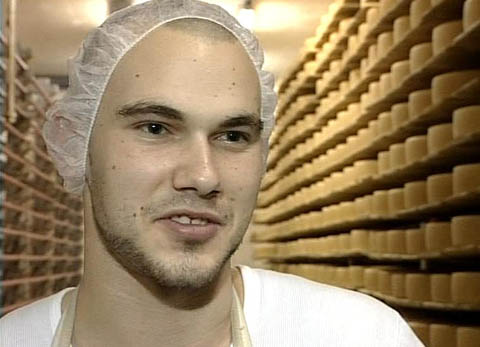 1. Wie viele Liter Milch nimmt die Manser Molki täglich an?2. Warum lernt Oliver Milchtechnologe?3. Welche Voraussetzungen sollten angehende Milchtechnologen laut Sepp Manser erfüllen?4. Wie heissen die Pumpen, welche die Klasse auf der Schul-exkursion anschaut?5. Welche Folgen hatte die Zusammenlegung der Berufe Käser und Molkerist zum Milchtechnologen?6. Was bewirkt Lab?7. Wofür braucht es einen Käsepass, und welche Informationen enthält dieser?8. Welches sind laut Oliver die Vorteile des Berufs?9. Wie viel verdient Oliver im dritten Lehrjahr?10. Wie würde dir der Beruf gefallen?1. Wie viele Liter Milch nimmt die Manser Molki täglich an?2. Warum lernt Oliver Milchtechnologe?3. Welche Voraussetzungen sollten angehende Milchtechnologen laut Sepp Manser erfüllen?4. Wie heissen die Pumpen, welche die Klasse auf der Schul-exkursion anschaut?5. Welche Folgen hatte die Zusammenlegung der Berufe Käser und Molkerist zum Milchtechnologen?6. Was bewirkt Lab?7. Wofür braucht es einen Käsepass, und welche Informationen enthält dieser?8. Welches sind laut Oliver die Vorteile des Berufs?9. Wie viel verdient Oliver im dritten Lehrjahr?10. Wie würde dir der Beruf gefallen?1. Wie viele Liter Milch nimmt die Manser Molki täglich an?2. Warum lernt Oliver Milchtechnologe?3. Welche Voraussetzungen sollten angehende Milchtechnologen laut Sepp Manser erfüllen?4. Wie heissen die Pumpen, welche die Klasse auf der Schul-exkursion anschaut?5. Welche Folgen hatte die Zusammenlegung der Berufe Käser und Molkerist zum Milchtechnologen?6. Was bewirkt Lab?7. Wofür braucht es einen Käsepass, und welche Informationen enthält dieser?8. Welches sind laut Oliver die Vorteile des Berufs?9. Wie viel verdient Oliver im dritten Lehrjahr?10. Wie würde dir der Beruf gefallen?1. Wie viele Liter Milch nimmt die Manser Molki täglich an?2. Warum lernt Oliver Milchtechnologe?3. Welche Voraussetzungen sollten angehende Milchtechnologen laut Sepp Manser erfüllen?4. Wie heissen die Pumpen, welche die Klasse auf der Schul-exkursion anschaut?5. Welche Folgen hatte die Zusammenlegung der Berufe Käser und Molkerist zum Milchtechnologen?6. Was bewirkt Lab?7. Wofür braucht es einen Käsepass, und welche Informationen enthält dieser?8. Welches sind laut Oliver die Vorteile des Berufs?9. Wie viel verdient Oliver im dritten Lehrjahr?10. Wie würde dir der Beruf gefallen?1. Wie viele Liter Milch nimmt die Manser Molki täglich an?2. Warum lernt Oliver Milchtechnologe?3. Welche Voraussetzungen sollten angehende Milchtechnologen laut Sepp Manser erfüllen?4. Wie heissen die Pumpen, welche die Klasse auf der Schul-exkursion anschaut?5. Welche Folgen hatte die Zusammenlegung der Berufe Käser und Molkerist zum Milchtechnologen?6. Was bewirkt Lab?7. Wofür braucht es einen Käsepass, und welche Informationen enthält dieser?8. Welches sind laut Oliver die Vorteile des Berufs?9. Wie viel verdient Oliver im dritten Lehrjahr?10. Wie würde dir der Beruf gefallen?1. Wie viele Liter Milch nimmt die Manser Molki täglich an?2. Warum lernt Oliver Milchtechnologe?3. Welche Voraussetzungen sollten angehende Milchtechnologen laut Sepp Manser erfüllen?4. Wie heissen die Pumpen, welche die Klasse auf der Schul-exkursion anschaut?5. Welche Folgen hatte die Zusammenlegung der Berufe Käser und Molkerist zum Milchtechnologen?6. Was bewirkt Lab?7. Wofür braucht es einen Käsepass, und welche Informationen enthält dieser?8. Welches sind laut Oliver die Vorteile des Berufs?9. Wie viel verdient Oliver im dritten Lehrjahr?10. Wie würde dir der Beruf gefallen?1. Wie viele Liter Milch nimmt die Manser Molki täglich an?2. Warum lernt Oliver Milchtechnologe?3. Welche Voraussetzungen sollten angehende Milchtechnologen laut Sepp Manser erfüllen?4. Wie heissen die Pumpen, welche die Klasse auf der Schul-exkursion anschaut?5. Welche Folgen hatte die Zusammenlegung der Berufe Käser und Molkerist zum Milchtechnologen?6. Was bewirkt Lab?7. Wofür braucht es einen Käsepass, und welche Informationen enthält dieser?8. Welches sind laut Oliver die Vorteile des Berufs?9. Wie viel verdient Oliver im dritten Lehrjahr?10. Wie würde dir der Beruf gefallen?1. Wie viele Liter Milch nimmt die Manser Molki täglich an?2. Warum lernt Oliver Milchtechnologe?3. Welche Voraussetzungen sollten angehende Milchtechnologen laut Sepp Manser erfüllen?4. Wie heissen die Pumpen, welche die Klasse auf der Schul-exkursion anschaut?5. Welche Folgen hatte die Zusammenlegung der Berufe Käser und Molkerist zum Milchtechnologen?6. Was bewirkt Lab?7. Wofür braucht es einen Käsepass, und welche Informationen enthält dieser?8. Welches sind laut Oliver die Vorteile des Berufs?9. Wie viel verdient Oliver im dritten Lehrjahr?10. Wie würde dir der Beruf gefallen?1. Wie viele Liter Milch nimmt die Manser Molki täglich an?2. Warum lernt Oliver Milchtechnologe?3. Welche Voraussetzungen sollten angehende Milchtechnologen laut Sepp Manser erfüllen?4. Wie heissen die Pumpen, welche die Klasse auf der Schul-exkursion anschaut?5. Welche Folgen hatte die Zusammenlegung der Berufe Käser und Molkerist zum Milchtechnologen?6. Was bewirkt Lab?7. Wofür braucht es einen Käsepass, und welche Informationen enthält dieser?8. Welches sind laut Oliver die Vorteile des Berufs?9. Wie viel verdient Oliver im dritten Lehrjahr?10. Wie würde dir der Beruf gefallen?1. Wie viele Liter Milch nimmt die Manser Molki täglich an?2. Warum lernt Oliver Milchtechnologe?3. Welche Voraussetzungen sollten angehende Milchtechnologen laut Sepp Manser erfüllen?4. Wie heissen die Pumpen, welche die Klasse auf der Schul-exkursion anschaut?5. Welche Folgen hatte die Zusammenlegung der Berufe Käser und Molkerist zum Milchtechnologen?6. Was bewirkt Lab?7. Wofür braucht es einen Käsepass, und welche Informationen enthält dieser?8. Welches sind laut Oliver die Vorteile des Berufs?9. Wie viel verdient Oliver im dritten Lehrjahr?10. Wie würde dir der Beruf gefallen?1. Wie viele Liter Milch nimmt die Manser Molki täglich an?2. Warum lernt Oliver Milchtechnologe?3. Welche Voraussetzungen sollten angehende Milchtechnologen laut Sepp Manser erfüllen?4. Wie heissen die Pumpen, welche die Klasse auf der Schul-exkursion anschaut?5. Welche Folgen hatte die Zusammenlegung der Berufe Käser und Molkerist zum Milchtechnologen?6. Was bewirkt Lab?7. Wofür braucht es einen Käsepass, und welche Informationen enthält dieser?8. Welches sind laut Oliver die Vorteile des Berufs?9. Wie viel verdient Oliver im dritten Lehrjahr?10. Wie würde dir der Beruf gefallen?1. Wie viele Liter Milch nimmt die Manser Molki täglich an?2. Warum lernt Oliver Milchtechnologe?3. Welche Voraussetzungen sollten angehende Milchtechnologen laut Sepp Manser erfüllen?4. Wie heissen die Pumpen, welche die Klasse auf der Schul-exkursion anschaut?5. Welche Folgen hatte die Zusammenlegung der Berufe Käser und Molkerist zum Milchtechnologen?6. Was bewirkt Lab?7. Wofür braucht es einen Käsepass, und welche Informationen enthält dieser?8. Welches sind laut Oliver die Vorteile des Berufs?9. Wie viel verdient Oliver im dritten Lehrjahr?10. Wie würde dir der Beruf gefallen?1. Wie viele Liter Milch nimmt die Manser Molki täglich an?2. Warum lernt Oliver Milchtechnologe?3. Welche Voraussetzungen sollten angehende Milchtechnologen laut Sepp Manser erfüllen?4. Wie heissen die Pumpen, welche die Klasse auf der Schul-exkursion anschaut?5. Welche Folgen hatte die Zusammenlegung der Berufe Käser und Molkerist zum Milchtechnologen?6. Was bewirkt Lab?7. Wofür braucht es einen Käsepass, und welche Informationen enthält dieser?8. Welches sind laut Oliver die Vorteile des Berufs?9. Wie viel verdient Oliver im dritten Lehrjahr?10. Wie würde dir der Beruf gefallen?1. Wie viele Liter Milch nimmt die Manser Molki täglich an?2. Warum lernt Oliver Milchtechnologe?3. Welche Voraussetzungen sollten angehende Milchtechnologen laut Sepp Manser erfüllen?4. Wie heissen die Pumpen, welche die Klasse auf der Schul-exkursion anschaut?5. Welche Folgen hatte die Zusammenlegung der Berufe Käser und Molkerist zum Milchtechnologen?6. Was bewirkt Lab?7. Wofür braucht es einen Käsepass, und welche Informationen enthält dieser?8. Welches sind laut Oliver die Vorteile des Berufs?9. Wie viel verdient Oliver im dritten Lehrjahr?10. Wie würde dir der Beruf gefallen?1. Wie viele Liter Milch nimmt die Manser Molki täglich an?2. Warum lernt Oliver Milchtechnologe?3. Welche Voraussetzungen sollten angehende Milchtechnologen laut Sepp Manser erfüllen?4. Wie heissen die Pumpen, welche die Klasse auf der Schul-exkursion anschaut?5. Welche Folgen hatte die Zusammenlegung der Berufe Käser und Molkerist zum Milchtechnologen?6. Was bewirkt Lab?7. Wofür braucht es einen Käsepass, und welche Informationen enthält dieser?8. Welches sind laut Oliver die Vorteile des Berufs?9. Wie viel verdient Oliver im dritten Lehrjahr?10. Wie würde dir der Beruf gefallen?1. Wie viele Liter Milch nimmt die Manser Molki täglich an?2. Warum lernt Oliver Milchtechnologe?3. Welche Voraussetzungen sollten angehende Milchtechnologen laut Sepp Manser erfüllen?4. Wie heissen die Pumpen, welche die Klasse auf der Schul-exkursion anschaut?5. Welche Folgen hatte die Zusammenlegung der Berufe Käser und Molkerist zum Milchtechnologen?6. Was bewirkt Lab?7. Wofür braucht es einen Käsepass, und welche Informationen enthält dieser?8. Welches sind laut Oliver die Vorteile des Berufs?9. Wie viel verdient Oliver im dritten Lehrjahr?10. Wie würde dir der Beruf gefallen?1. Wie viele Liter Milch nimmt die Manser Molki täglich an?2. Warum lernt Oliver Milchtechnologe?3. Welche Voraussetzungen sollten angehende Milchtechnologen laut Sepp Manser erfüllen?4. Wie heissen die Pumpen, welche die Klasse auf der Schul-exkursion anschaut?5. Welche Folgen hatte die Zusammenlegung der Berufe Käser und Molkerist zum Milchtechnologen?6. Was bewirkt Lab?7. Wofür braucht es einen Käsepass, und welche Informationen enthält dieser?8. Welches sind laut Oliver die Vorteile des Berufs?9. Wie viel verdient Oliver im dritten Lehrjahr?10. Wie würde dir der Beruf gefallen?1. Wie viele Liter Milch nimmt die Manser Molki täglich an?2. Warum lernt Oliver Milchtechnologe?3. Welche Voraussetzungen sollten angehende Milchtechnologen laut Sepp Manser erfüllen?4. Wie heissen die Pumpen, welche die Klasse auf der Schul-exkursion anschaut?5. Welche Folgen hatte die Zusammenlegung der Berufe Käser und Molkerist zum Milchtechnologen?6. Was bewirkt Lab?7. Wofür braucht es einen Käsepass, und welche Informationen enthält dieser?8. Welches sind laut Oliver die Vorteile des Berufs?9. Wie viel verdient Oliver im dritten Lehrjahr?10. Wie würde dir der Beruf gefallen?1. Wie viele Liter Milch nimmt die Manser Molki täglich an?2. Warum lernt Oliver Milchtechnologe?3. Welche Voraussetzungen sollten angehende Milchtechnologen laut Sepp Manser erfüllen?4. Wie heissen die Pumpen, welche die Klasse auf der Schul-exkursion anschaut?5. Welche Folgen hatte die Zusammenlegung der Berufe Käser und Molkerist zum Milchtechnologen?6. Was bewirkt Lab?7. Wofür braucht es einen Käsepass, und welche Informationen enthält dieser?8. Welches sind laut Oliver die Vorteile des Berufs?9. Wie viel verdient Oliver im dritten Lehrjahr?10. Wie würde dir der Beruf gefallen?1. Wie viele Liter Milch nimmt die Manser Molki täglich an?2. Warum lernt Oliver Milchtechnologe?3. Welche Voraussetzungen sollten angehende Milchtechnologen laut Sepp Manser erfüllen?4. Wie heissen die Pumpen, welche die Klasse auf der Schul-exkursion anschaut?5. Welche Folgen hatte die Zusammenlegung der Berufe Käser und Molkerist zum Milchtechnologen?6. Was bewirkt Lab?7. Wofür braucht es einen Käsepass, und welche Informationen enthält dieser?8. Welches sind laut Oliver die Vorteile des Berufs?9. Wie viel verdient Oliver im dritten Lehrjahr?10. Wie würde dir der Beruf gefallen?1. Wie viele Liter Milch nimmt die Manser Molki täglich an?2. Warum lernt Oliver Milchtechnologe?3. Welche Voraussetzungen sollten angehende Milchtechnologen laut Sepp Manser erfüllen?4. Wie heissen die Pumpen, welche die Klasse auf der Schul-exkursion anschaut?5. Welche Folgen hatte die Zusammenlegung der Berufe Käser und Molkerist zum Milchtechnologen?6. Was bewirkt Lab?7. Wofür braucht es einen Käsepass, und welche Informationen enthält dieser?8. Welches sind laut Oliver die Vorteile des Berufs?9. Wie viel verdient Oliver im dritten Lehrjahr?10. Wie würde dir der Beruf gefallen?1. Wie viele Liter Milch nimmt die Manser Molki täglich an?2. Warum lernt Oliver Milchtechnologe?3. Welche Voraussetzungen sollten angehende Milchtechnologen laut Sepp Manser erfüllen?4. Wie heissen die Pumpen, welche die Klasse auf der Schul-exkursion anschaut?5. Welche Folgen hatte die Zusammenlegung der Berufe Käser und Molkerist zum Milchtechnologen?6. Was bewirkt Lab?7. Wofür braucht es einen Käsepass, und welche Informationen enthält dieser?8. Welches sind laut Oliver die Vorteile des Berufs?9. Wie viel verdient Oliver im dritten Lehrjahr?10. Wie würde dir der Beruf gefallen?1. Wie viele Liter Milch nimmt die Manser Molki täglich an?2. Warum lernt Oliver Milchtechnologe?3. Welche Voraussetzungen sollten angehende Milchtechnologen laut Sepp Manser erfüllen?4. Wie heissen die Pumpen, welche die Klasse auf der Schul-exkursion anschaut?5. Welche Folgen hatte die Zusammenlegung der Berufe Käser und Molkerist zum Milchtechnologen?6. Was bewirkt Lab?7. Wofür braucht es einen Käsepass, und welche Informationen enthält dieser?8. Welches sind laut Oliver die Vorteile des Berufs?9. Wie viel verdient Oliver im dritten Lehrjahr?10. Wie würde dir der Beruf gefallen?1. Wie viele Liter Milch nimmt die Manser Molki täglich an?2. Warum lernt Oliver Milchtechnologe?3. Welche Voraussetzungen sollten angehende Milchtechnologen laut Sepp Manser erfüllen?4. Wie heissen die Pumpen, welche die Klasse auf der Schul-exkursion anschaut?5. Welche Folgen hatte die Zusammenlegung der Berufe Käser und Molkerist zum Milchtechnologen?6. Was bewirkt Lab?7. Wofür braucht es einen Käsepass, und welche Informationen enthält dieser?8. Welches sind laut Oliver die Vorteile des Berufs?9. Wie viel verdient Oliver im dritten Lehrjahr?10. Wie würde dir der Beruf gefallen?1. Wie viele Liter Milch nimmt die Manser Molki täglich an?2. Warum lernt Oliver Milchtechnologe?3. Welche Voraussetzungen sollten angehende Milchtechnologen laut Sepp Manser erfüllen?4. Wie heissen die Pumpen, welche die Klasse auf der Schul-exkursion anschaut?5. Welche Folgen hatte die Zusammenlegung der Berufe Käser und Molkerist zum Milchtechnologen?6. Was bewirkt Lab?7. Wofür braucht es einen Käsepass, und welche Informationen enthält dieser?8. Welches sind laut Oliver die Vorteile des Berufs?9. Wie viel verdient Oliver im dritten Lehrjahr?10. Wie würde dir der Beruf gefallen?1. Wie viele Liter Milch nimmt die Manser Molki täglich an?2. Warum lernt Oliver Milchtechnologe?3. Welche Voraussetzungen sollten angehende Milchtechnologen laut Sepp Manser erfüllen?4. Wie heissen die Pumpen, welche die Klasse auf der Schul-exkursion anschaut?5. Welche Folgen hatte die Zusammenlegung der Berufe Käser und Molkerist zum Milchtechnologen?6. Was bewirkt Lab?7. Wofür braucht es einen Käsepass, und welche Informationen enthält dieser?8. Welches sind laut Oliver die Vorteile des Berufs?9. Wie viel verdient Oliver im dritten Lehrjahr?10. Wie würde dir der Beruf gefallen?1. Wie viele Liter Milch nimmt die Manser Molki täglich an?2. Warum lernt Oliver Milchtechnologe?3. Welche Voraussetzungen sollten angehende Milchtechnologen laut Sepp Manser erfüllen?4. Wie heissen die Pumpen, welche die Klasse auf der Schul-exkursion anschaut?5. Welche Folgen hatte die Zusammenlegung der Berufe Käser und Molkerist zum Milchtechnologen?6. Was bewirkt Lab?7. Wofür braucht es einen Käsepass, und welche Informationen enthält dieser?8. Welches sind laut Oliver die Vorteile des Berufs?9. Wie viel verdient Oliver im dritten Lehrjahr?10. Wie würde dir der Beruf gefallen?1. Wie viele Liter Milch nimmt die Manser Molki täglich an?2. Warum lernt Oliver Milchtechnologe?3. Welche Voraussetzungen sollten angehende Milchtechnologen laut Sepp Manser erfüllen?4. Wie heissen die Pumpen, welche die Klasse auf der Schul-exkursion anschaut?5. Welche Folgen hatte die Zusammenlegung der Berufe Käser und Molkerist zum Milchtechnologen?6. Was bewirkt Lab?7. Wofür braucht es einen Käsepass, und welche Informationen enthält dieser?8. Welches sind laut Oliver die Vorteile des Berufs?9. Wie viel verdient Oliver im dritten Lehrjahr?10. Wie würde dir der Beruf gefallen?1. Wie viele Liter Milch nimmt die Manser Molki täglich an?2. Warum lernt Oliver Milchtechnologe?3. Welche Voraussetzungen sollten angehende Milchtechnologen laut Sepp Manser erfüllen?4. Wie heissen die Pumpen, welche die Klasse auf der Schul-exkursion anschaut?5. Welche Folgen hatte die Zusammenlegung der Berufe Käser und Molkerist zum Milchtechnologen?6. Was bewirkt Lab?7. Wofür braucht es einen Käsepass, und welche Informationen enthält dieser?8. Welches sind laut Oliver die Vorteile des Berufs?9. Wie viel verdient Oliver im dritten Lehrjahr?10. Wie würde dir der Beruf gefallen?1. Wie viele Liter Milch nimmt die Manser Molki täglich an?2. Warum lernt Oliver Milchtechnologe?3. Welche Voraussetzungen sollten angehende Milchtechnologen laut Sepp Manser erfüllen?4. Wie heissen die Pumpen, welche die Klasse auf der Schul-exkursion anschaut?5. Welche Folgen hatte die Zusammenlegung der Berufe Käser und Molkerist zum Milchtechnologen?6. Was bewirkt Lab?7. Wofür braucht es einen Käsepass, und welche Informationen enthält dieser?8. Welches sind laut Oliver die Vorteile des Berufs?9. Wie viel verdient Oliver im dritten Lehrjahr?10. Wie würde dir der Beruf gefallen?1. Wie viele Liter Milch nimmt die Manser Molki täglich an?2. Warum lernt Oliver Milchtechnologe?3. Welche Voraussetzungen sollten angehende Milchtechnologen laut Sepp Manser erfüllen?4. Wie heissen die Pumpen, welche die Klasse auf der Schul-exkursion anschaut?5. Welche Folgen hatte die Zusammenlegung der Berufe Käser und Molkerist zum Milchtechnologen?6. Was bewirkt Lab?7. Wofür braucht es einen Käsepass, und welche Informationen enthält dieser?8. Welches sind laut Oliver die Vorteile des Berufs?9. Wie viel verdient Oliver im dritten Lehrjahr?10. Wie würde dir der Beruf gefallen?1. Wie viele Liter Milch nimmt die Manser Molki täglich an?2. Warum lernt Oliver Milchtechnologe?3. Welche Voraussetzungen sollten angehende Milchtechnologen laut Sepp Manser erfüllen?4. Wie heissen die Pumpen, welche die Klasse auf der Schul-exkursion anschaut?5. Welche Folgen hatte die Zusammenlegung der Berufe Käser und Molkerist zum Milchtechnologen?6. Was bewirkt Lab?7. Wofür braucht es einen Käsepass, und welche Informationen enthält dieser?8. Welches sind laut Oliver die Vorteile des Berufs?9. Wie viel verdient Oliver im dritten Lehrjahr?10. Wie würde dir der Beruf gefallen?1. Wie viele Liter Milch nimmt die Manser Molki täglich an?2. Warum lernt Oliver Milchtechnologe?3. Welche Voraussetzungen sollten angehende Milchtechnologen laut Sepp Manser erfüllen?4. Wie heissen die Pumpen, welche die Klasse auf der Schul-exkursion anschaut?5. Welche Folgen hatte die Zusammenlegung der Berufe Käser und Molkerist zum Milchtechnologen?6. Was bewirkt Lab?7. Wofür braucht es einen Käsepass, und welche Informationen enthält dieser?8. Welches sind laut Oliver die Vorteile des Berufs?9. Wie viel verdient Oliver im dritten Lehrjahr?10. Wie würde dir der Beruf gefallen?1. Wie viele Liter Milch nimmt die Manser Molki täglich an?2. Warum lernt Oliver Milchtechnologe?3. Welche Voraussetzungen sollten angehende Milchtechnologen laut Sepp Manser erfüllen?4. Wie heissen die Pumpen, welche die Klasse auf der Schul-exkursion anschaut?5. Welche Folgen hatte die Zusammenlegung der Berufe Käser und Molkerist zum Milchtechnologen?6. Was bewirkt Lab?7. Wofür braucht es einen Käsepass, und welche Informationen enthält dieser?8. Welches sind laut Oliver die Vorteile des Berufs?9. Wie viel verdient Oliver im dritten Lehrjahr?10. Wie würde dir der Beruf gefallen?1. Wie viele Liter Milch nimmt die Manser Molki täglich an?2. Warum lernt Oliver Milchtechnologe?3. Welche Voraussetzungen sollten angehende Milchtechnologen laut Sepp Manser erfüllen?4. Wie heissen die Pumpen, welche die Klasse auf der Schul-exkursion anschaut?5. Welche Folgen hatte die Zusammenlegung der Berufe Käser und Molkerist zum Milchtechnologen?6. Was bewirkt Lab?7. Wofür braucht es einen Käsepass, und welche Informationen enthält dieser?8. Welches sind laut Oliver die Vorteile des Berufs?9. Wie viel verdient Oliver im dritten Lehrjahr?10. Wie würde dir der Beruf gefallen?1. Wie viele Liter Milch nimmt die Manser Molki täglich an?2. Warum lernt Oliver Milchtechnologe?3. Welche Voraussetzungen sollten angehende Milchtechnologen laut Sepp Manser erfüllen?4. Wie heissen die Pumpen, welche die Klasse auf der Schul-exkursion anschaut?5. Welche Folgen hatte die Zusammenlegung der Berufe Käser und Molkerist zum Milchtechnologen?6. Was bewirkt Lab?7. Wofür braucht es einen Käsepass, und welche Informationen enthält dieser?8. Welches sind laut Oliver die Vorteile des Berufs?9. Wie viel verdient Oliver im dritten Lehrjahr?10. Wie würde dir der Beruf gefallen?1. Wie viele Liter Milch nimmt die Manser Molki täglich an?2. Warum lernt Oliver Milchtechnologe?3. Welche Voraussetzungen sollten angehende Milchtechnologen laut Sepp Manser erfüllen?4. Wie heissen die Pumpen, welche die Klasse auf der Schul-exkursion anschaut?5. Welche Folgen hatte die Zusammenlegung der Berufe Käser und Molkerist zum Milchtechnologen?6. Was bewirkt Lab?7. Wofür braucht es einen Käsepass, und welche Informationen enthält dieser?8. Welches sind laut Oliver die Vorteile des Berufs?9. Wie viel verdient Oliver im dritten Lehrjahr?10. Wie würde dir der Beruf gefallen?1. Wie viele Liter Milch nimmt die Manser Molki täglich an?2. Warum lernt Oliver Milchtechnologe?3. Welche Voraussetzungen sollten angehende Milchtechnologen laut Sepp Manser erfüllen?4. Wie heissen die Pumpen, welche die Klasse auf der Schul-exkursion anschaut?5. Welche Folgen hatte die Zusammenlegung der Berufe Käser und Molkerist zum Milchtechnologen?6. Was bewirkt Lab?7. Wofür braucht es einen Käsepass, und welche Informationen enthält dieser?8. Welches sind laut Oliver die Vorteile des Berufs?9. Wie viel verdient Oliver im dritten Lehrjahr?10. Wie würde dir der Beruf gefallen?1. Wie viele Liter Milch nimmt die Manser Molki täglich an?2. Warum lernt Oliver Milchtechnologe?3. Welche Voraussetzungen sollten angehende Milchtechnologen laut Sepp Manser erfüllen?4. Wie heissen die Pumpen, welche die Klasse auf der Schul-exkursion anschaut?5. Welche Folgen hatte die Zusammenlegung der Berufe Käser und Molkerist zum Milchtechnologen?6. Was bewirkt Lab?7. Wofür braucht es einen Käsepass, und welche Informationen enthält dieser?8. Welches sind laut Oliver die Vorteile des Berufs?9. Wie viel verdient Oliver im dritten Lehrjahr?10. Wie würde dir der Beruf gefallen?1. Wie viele Liter Milch nimmt die Manser Molki täglich an?2. Warum lernt Oliver Milchtechnologe?3. Welche Voraussetzungen sollten angehende Milchtechnologen laut Sepp Manser erfüllen?4. Wie heissen die Pumpen, welche die Klasse auf der Schul-exkursion anschaut?5. Welche Folgen hatte die Zusammenlegung der Berufe Käser und Molkerist zum Milchtechnologen?6. Was bewirkt Lab?7. Wofür braucht es einen Käsepass, und welche Informationen enthält dieser?8. Welches sind laut Oliver die Vorteile des Berufs?9. Wie viel verdient Oliver im dritten Lehrjahr?10. Wie würde dir der Beruf gefallen?1. Wie viele Liter Milch nimmt die Manser Molki täglich an?2. Warum lernt Oliver Milchtechnologe?3. Welche Voraussetzungen sollten angehende Milchtechnologen laut Sepp Manser erfüllen?4. Wie heissen die Pumpen, welche die Klasse auf der Schul-exkursion anschaut?5. Welche Folgen hatte die Zusammenlegung der Berufe Käser und Molkerist zum Milchtechnologen?6. Was bewirkt Lab?7. Wofür braucht es einen Käsepass, und welche Informationen enthält dieser?8. Welches sind laut Oliver die Vorteile des Berufs?9. Wie viel verdient Oliver im dritten Lehrjahr?10. Wie würde dir der Beruf gefallen?1. Wie viele Liter Milch nimmt die Manser Molki täglich an?2. Warum lernt Oliver Milchtechnologe?3. Welche Voraussetzungen sollten angehende Milchtechnologen laut Sepp Manser erfüllen?4. Wie heissen die Pumpen, welche die Klasse auf der Schul-exkursion anschaut?5. Welche Folgen hatte die Zusammenlegung der Berufe Käser und Molkerist zum Milchtechnologen?6. Was bewirkt Lab?7. Wofür braucht es einen Käsepass, und welche Informationen enthält dieser?8. Welches sind laut Oliver die Vorteile des Berufs?9. Wie viel verdient Oliver im dritten Lehrjahr?10. Wie würde dir der Beruf gefallen?1. Wie viele Liter Milch nimmt die Manser Molki täglich an?2. Warum lernt Oliver Milchtechnologe?3. Welche Voraussetzungen sollten angehende Milchtechnologen laut Sepp Manser erfüllen?4. Wie heissen die Pumpen, welche die Klasse auf der Schul-exkursion anschaut?5. Welche Folgen hatte die Zusammenlegung der Berufe Käser und Molkerist zum Milchtechnologen?6. Was bewirkt Lab?7. Wofür braucht es einen Käsepass, und welche Informationen enthält dieser?8. Welches sind laut Oliver die Vorteile des Berufs?9. Wie viel verdient Oliver im dritten Lehrjahr?10. Wie würde dir der Beruf gefallen?1. Wie viele Liter Milch nimmt die Manser Molki täglich an?2. Warum lernt Oliver Milchtechnologe?3. Welche Voraussetzungen sollten angehende Milchtechnologen laut Sepp Manser erfüllen?4. Wie heissen die Pumpen, welche die Klasse auf der Schul-exkursion anschaut?5. Welche Folgen hatte die Zusammenlegung der Berufe Käser und Molkerist zum Milchtechnologen?6. Was bewirkt Lab?7. Wofür braucht es einen Käsepass, und welche Informationen enthält dieser?8. Welches sind laut Oliver die Vorteile des Berufs?9. Wie viel verdient Oliver im dritten Lehrjahr?10. Wie würde dir der Beruf gefallen?1. Wie viele Liter Milch nimmt die Manser Molki täglich an?2. Warum lernt Oliver Milchtechnologe?3. Welche Voraussetzungen sollten angehende Milchtechnologen laut Sepp Manser erfüllen?4. Wie heissen die Pumpen, welche die Klasse auf der Schul-exkursion anschaut?5. Welche Folgen hatte die Zusammenlegung der Berufe Käser und Molkerist zum Milchtechnologen?6. Was bewirkt Lab?7. Wofür braucht es einen Käsepass, und welche Informationen enthält dieser?8. Welches sind laut Oliver die Vorteile des Berufs?9. Wie viel verdient Oliver im dritten Lehrjahr?10. Wie würde dir der Beruf gefallen?1. Wie viele Liter Milch nimmt die Manser Molki täglich an?2. Warum lernt Oliver Milchtechnologe?3. Welche Voraussetzungen sollten angehende Milchtechnologen laut Sepp Manser erfüllen?4. Wie heissen die Pumpen, welche die Klasse auf der Schul-exkursion anschaut?5. Welche Folgen hatte die Zusammenlegung der Berufe Käser und Molkerist zum Milchtechnologen?6. Was bewirkt Lab?7. Wofür braucht es einen Käsepass, und welche Informationen enthält dieser?8. Welches sind laut Oliver die Vorteile des Berufs?9. Wie viel verdient Oliver im dritten Lehrjahr?10. Wie würde dir der Beruf gefallen?1. Wie viele Liter Milch nimmt die Manser Molki täglich an?2. Warum lernt Oliver Milchtechnologe?3. Welche Voraussetzungen sollten angehende Milchtechnologen laut Sepp Manser erfüllen?4. Wie heissen die Pumpen, welche die Klasse auf der Schul-exkursion anschaut?5. Welche Folgen hatte die Zusammenlegung der Berufe Käser und Molkerist zum Milchtechnologen?6. Was bewirkt Lab?7. Wofür braucht es einen Käsepass, und welche Informationen enthält dieser?8. Welches sind laut Oliver die Vorteile des Berufs?9. Wie viel verdient Oliver im dritten Lehrjahr?10. Wie würde dir der Beruf gefallen?1. Wie viele Liter Milch nimmt die Manser Molki täglich an?2. Warum lernt Oliver Milchtechnologe?3. Welche Voraussetzungen sollten angehende Milchtechnologen laut Sepp Manser erfüllen?4. Wie heissen die Pumpen, welche die Klasse auf der Schul-exkursion anschaut?5. Welche Folgen hatte die Zusammenlegung der Berufe Käser und Molkerist zum Milchtechnologen?6. Was bewirkt Lab?7. Wofür braucht es einen Käsepass, und welche Informationen enthält dieser?8. Welches sind laut Oliver die Vorteile des Berufs?9. Wie viel verdient Oliver im dritten Lehrjahr?10. Wie würde dir der Beruf gefallen?1. Wie viele Liter Milch nimmt die Manser Molki täglich an?2. Warum lernt Oliver Milchtechnologe?3. Welche Voraussetzungen sollten angehende Milchtechnologen laut Sepp Manser erfüllen?4. Wie heissen die Pumpen, welche die Klasse auf der Schul-exkursion anschaut?5. Welche Folgen hatte die Zusammenlegung der Berufe Käser und Molkerist zum Milchtechnologen?6. Was bewirkt Lab?7. Wofür braucht es einen Käsepass, und welche Informationen enthält dieser?8. Welches sind laut Oliver die Vorteile des Berufs?9. Wie viel verdient Oliver im dritten Lehrjahr?10. Wie würde dir der Beruf gefallen?1. Wie viele Liter Milch nimmt die Manser Molki täglich an?2. Warum lernt Oliver Milchtechnologe?3. Welche Voraussetzungen sollten angehende Milchtechnologen laut Sepp Manser erfüllen?4. Wie heissen die Pumpen, welche die Klasse auf der Schul-exkursion anschaut?5. Welche Folgen hatte die Zusammenlegung der Berufe Käser und Molkerist zum Milchtechnologen?6. Was bewirkt Lab?7. Wofür braucht es einen Käsepass, und welche Informationen enthält dieser?8. Welches sind laut Oliver die Vorteile des Berufs?9. Wie viel verdient Oliver im dritten Lehrjahr?10. Wie würde dir der Beruf gefallen?1. Wie viele Liter Milch nimmt die Manser Molki täglich an?2. Warum lernt Oliver Milchtechnologe?3. Welche Voraussetzungen sollten angehende Milchtechnologen laut Sepp Manser erfüllen?4. Wie heissen die Pumpen, welche die Klasse auf der Schul-exkursion anschaut?5. Welche Folgen hatte die Zusammenlegung der Berufe Käser und Molkerist zum Milchtechnologen?6. Was bewirkt Lab?7. Wofür braucht es einen Käsepass, und welche Informationen enthält dieser?8. Welches sind laut Oliver die Vorteile des Berufs?9. Wie viel verdient Oliver im dritten Lehrjahr?10. Wie würde dir der Beruf gefallen?1. Wie viele Liter Milch nimmt die Manser Molki täglich an?2. Warum lernt Oliver Milchtechnologe?3. Welche Voraussetzungen sollten angehende Milchtechnologen laut Sepp Manser erfüllen?4. Wie heissen die Pumpen, welche die Klasse auf der Schul-exkursion anschaut?5. Welche Folgen hatte die Zusammenlegung der Berufe Käser und Molkerist zum Milchtechnologen?6. Was bewirkt Lab?7. Wofür braucht es einen Käsepass, und welche Informationen enthält dieser?8. Welches sind laut Oliver die Vorteile des Berufs?9. Wie viel verdient Oliver im dritten Lehrjahr?10. Wie würde dir der Beruf gefallen?1. Wie viele Liter Milch nimmt die Manser Molki täglich an?2. Warum lernt Oliver Milchtechnologe?3. Welche Voraussetzungen sollten angehende Milchtechnologen laut Sepp Manser erfüllen?4. Wie heissen die Pumpen, welche die Klasse auf der Schul-exkursion anschaut?5. Welche Folgen hatte die Zusammenlegung der Berufe Käser und Molkerist zum Milchtechnologen?6. Was bewirkt Lab?7. Wofür braucht es einen Käsepass, und welche Informationen enthält dieser?8. Welches sind laut Oliver die Vorteile des Berufs?9. Wie viel verdient Oliver im dritten Lehrjahr?10. Wie würde dir der Beruf gefallen?1. Wie viele Liter Milch nimmt die Manser Molki täglich an?2. Warum lernt Oliver Milchtechnologe?3. Welche Voraussetzungen sollten angehende Milchtechnologen laut Sepp Manser erfüllen?4. Wie heissen die Pumpen, welche die Klasse auf der Schul-exkursion anschaut?5. Welche Folgen hatte die Zusammenlegung der Berufe Käser und Molkerist zum Milchtechnologen?6. Was bewirkt Lab?7. Wofür braucht es einen Käsepass, und welche Informationen enthält dieser?8. Welches sind laut Oliver die Vorteile des Berufs?9. Wie viel verdient Oliver im dritten Lehrjahr?10. Wie würde dir der Beruf gefallen?1. Wie viele Liter Milch nimmt die Manser Molki täglich an?2. Warum lernt Oliver Milchtechnologe?3. Welche Voraussetzungen sollten angehende Milchtechnologen laut Sepp Manser erfüllen?4. Wie heissen die Pumpen, welche die Klasse auf der Schul-exkursion anschaut?5. Welche Folgen hatte die Zusammenlegung der Berufe Käser und Molkerist zum Milchtechnologen?6. Was bewirkt Lab?7. Wofür braucht es einen Käsepass, und welche Informationen enthält dieser?8. Welches sind laut Oliver die Vorteile des Berufs?9. Wie viel verdient Oliver im dritten Lehrjahr?10. Wie würde dir der Beruf gefallen?1. Wie viele Liter Milch nimmt die Manser Molki täglich an?2. Warum lernt Oliver Milchtechnologe?3. Welche Voraussetzungen sollten angehende Milchtechnologen laut Sepp Manser erfüllen?4. Wie heissen die Pumpen, welche die Klasse auf der Schul-exkursion anschaut?5. Welche Folgen hatte die Zusammenlegung der Berufe Käser und Molkerist zum Milchtechnologen?6. Was bewirkt Lab?7. Wofür braucht es einen Käsepass, und welche Informationen enthält dieser?8. Welches sind laut Oliver die Vorteile des Berufs?9. Wie viel verdient Oliver im dritten Lehrjahr?10. Wie würde dir der Beruf gefallen?1. Wie viele Liter Milch nimmt die Manser Molki täglich an?2. Warum lernt Oliver Milchtechnologe?3. Welche Voraussetzungen sollten angehende Milchtechnologen laut Sepp Manser erfüllen?4. Wie heissen die Pumpen, welche die Klasse auf der Schul-exkursion anschaut?5. Welche Folgen hatte die Zusammenlegung der Berufe Käser und Molkerist zum Milchtechnologen?6. Was bewirkt Lab?7. Wofür braucht es einen Käsepass, und welche Informationen enthält dieser?8. Welches sind laut Oliver die Vorteile des Berufs?9. Wie viel verdient Oliver im dritten Lehrjahr?10. Wie würde dir der Beruf gefallen?1. Wie viele Liter Milch nimmt die Manser Molki täglich an?2. Warum lernt Oliver Milchtechnologe?3. Welche Voraussetzungen sollten angehende Milchtechnologen laut Sepp Manser erfüllen?4. Wie heissen die Pumpen, welche die Klasse auf der Schul-exkursion anschaut?5. Welche Folgen hatte die Zusammenlegung der Berufe Käser und Molkerist zum Milchtechnologen?6. Was bewirkt Lab?7. Wofür braucht es einen Käsepass, und welche Informationen enthält dieser?8. Welches sind laut Oliver die Vorteile des Berufs?9. Wie viel verdient Oliver im dritten Lehrjahr?10. Wie würde dir der Beruf gefallen?1. Wie viele Liter Milch nimmt die Manser Molki täglich an?2. Warum lernt Oliver Milchtechnologe?3. Welche Voraussetzungen sollten angehende Milchtechnologen laut Sepp Manser erfüllen?4. Wie heissen die Pumpen, welche die Klasse auf der Schul-exkursion anschaut?5. Welche Folgen hatte die Zusammenlegung der Berufe Käser und Molkerist zum Milchtechnologen?6. Was bewirkt Lab?7. Wofür braucht es einen Käsepass, und welche Informationen enthält dieser?8. Welches sind laut Oliver die Vorteile des Berufs?9. Wie viel verdient Oliver im dritten Lehrjahr?10. Wie würde dir der Beruf gefallen?1. Wie viele Liter Milch nimmt die Manser Molki täglich an?2. Warum lernt Oliver Milchtechnologe?3. Welche Voraussetzungen sollten angehende Milchtechnologen laut Sepp Manser erfüllen?4. Wie heissen die Pumpen, welche die Klasse auf der Schul-exkursion anschaut?5. Welche Folgen hatte die Zusammenlegung der Berufe Käser und Molkerist zum Milchtechnologen?6. Was bewirkt Lab?7. Wofür braucht es einen Käsepass, und welche Informationen enthält dieser?8. Welches sind laut Oliver die Vorteile des Berufs?9. Wie viel verdient Oliver im dritten Lehrjahr?10. Wie würde dir der Beruf gefallen?1. Wie viele Liter Milch nimmt die Manser Molki täglich an?2. Warum lernt Oliver Milchtechnologe?3. Welche Voraussetzungen sollten angehende Milchtechnologen laut Sepp Manser erfüllen?4. Wie heissen die Pumpen, welche die Klasse auf der Schul-exkursion anschaut?5. Welche Folgen hatte die Zusammenlegung der Berufe Käser und Molkerist zum Milchtechnologen?6. Was bewirkt Lab?7. Wofür braucht es einen Käsepass, und welche Informationen enthält dieser?8. Welches sind laut Oliver die Vorteile des Berufs?9. Wie viel verdient Oliver im dritten Lehrjahr?10. Wie würde dir der Beruf gefallen?1. Wie viele Liter Milch nimmt die Manser Molki täglich an?2. Warum lernt Oliver Milchtechnologe?3. Welche Voraussetzungen sollten angehende Milchtechnologen laut Sepp Manser erfüllen?4. Wie heissen die Pumpen, welche die Klasse auf der Schul-exkursion anschaut?5. Welche Folgen hatte die Zusammenlegung der Berufe Käser und Molkerist zum Milchtechnologen?6. Was bewirkt Lab?7. Wofür braucht es einen Käsepass, und welche Informationen enthält dieser?8. Welches sind laut Oliver die Vorteile des Berufs?9. Wie viel verdient Oliver im dritten Lehrjahr?10. Wie würde dir der Beruf gefallen?1. Wie viele Liter Milch nimmt die Manser Molki täglich an?2. Warum lernt Oliver Milchtechnologe?3. Welche Voraussetzungen sollten angehende Milchtechnologen laut Sepp Manser erfüllen?4. Wie heissen die Pumpen, welche die Klasse auf der Schul-exkursion anschaut?5. Welche Folgen hatte die Zusammenlegung der Berufe Käser und Molkerist zum Milchtechnologen?6. Was bewirkt Lab?7. Wofür braucht es einen Käsepass, und welche Informationen enthält dieser?8. Welches sind laut Oliver die Vorteile des Berufs?9. Wie viel verdient Oliver im dritten Lehrjahr?10. Wie würde dir der Beruf gefallen?1. Wie viele Liter Milch nimmt die Manser Molki täglich an?2. Warum lernt Oliver Milchtechnologe?3. Welche Voraussetzungen sollten angehende Milchtechnologen laut Sepp Manser erfüllen?4. Wie heissen die Pumpen, welche die Klasse auf der Schul-exkursion anschaut?5. Welche Folgen hatte die Zusammenlegung der Berufe Käser und Molkerist zum Milchtechnologen?6. Was bewirkt Lab?7. Wofür braucht es einen Käsepass, und welche Informationen enthält dieser?8. Welches sind laut Oliver die Vorteile des Berufs?9. Wie viel verdient Oliver im dritten Lehrjahr?10. Wie würde dir der Beruf gefallen?1. Wie viele Liter Milch nimmt die Manser Molki täglich an?2. Warum lernt Oliver Milchtechnologe?3. Welche Voraussetzungen sollten angehende Milchtechnologen laut Sepp Manser erfüllen?4. Wie heissen die Pumpen, welche die Klasse auf der Schul-exkursion anschaut?5. Welche Folgen hatte die Zusammenlegung der Berufe Käser und Molkerist zum Milchtechnologen?6. Was bewirkt Lab?7. Wofür braucht es einen Käsepass, und welche Informationen enthält dieser?8. Welches sind laut Oliver die Vorteile des Berufs?9. Wie viel verdient Oliver im dritten Lehrjahr?10. Wie würde dir der Beruf gefallen?1. Wie viele Liter Milch nimmt die Manser Molki täglich an?2. Warum lernt Oliver Milchtechnologe?3. Welche Voraussetzungen sollten angehende Milchtechnologen laut Sepp Manser erfüllen?4. Wie heissen die Pumpen, welche die Klasse auf der Schul-exkursion anschaut?5. Welche Folgen hatte die Zusammenlegung der Berufe Käser und Molkerist zum Milchtechnologen?6. Was bewirkt Lab?7. Wofür braucht es einen Käsepass, und welche Informationen enthält dieser?8. Welches sind laut Oliver die Vorteile des Berufs?9. Wie viel verdient Oliver im dritten Lehrjahr?10. Wie würde dir der Beruf gefallen?1. Wie viele Liter Milch nimmt die Manser Molki täglich an?2. Warum lernt Oliver Milchtechnologe?3. Welche Voraussetzungen sollten angehende Milchtechnologen laut Sepp Manser erfüllen?4. Wie heissen die Pumpen, welche die Klasse auf der Schul-exkursion anschaut?5. Welche Folgen hatte die Zusammenlegung der Berufe Käser und Molkerist zum Milchtechnologen?6. Was bewirkt Lab?7. Wofür braucht es einen Käsepass, und welche Informationen enthält dieser?8. Welches sind laut Oliver die Vorteile des Berufs?9. Wie viel verdient Oliver im dritten Lehrjahr?10. Wie würde dir der Beruf gefallen?1. Wie viele Liter Milch nimmt die Manser Molki täglich an?2. Warum lernt Oliver Milchtechnologe?3. Welche Voraussetzungen sollten angehende Milchtechnologen laut Sepp Manser erfüllen?4. Wie heissen die Pumpen, welche die Klasse auf der Schul-exkursion anschaut?5. Welche Folgen hatte die Zusammenlegung der Berufe Käser und Molkerist zum Milchtechnologen?6. Was bewirkt Lab?7. Wofür braucht es einen Käsepass, und welche Informationen enthält dieser?8. Welches sind laut Oliver die Vorteile des Berufs?9. Wie viel verdient Oliver im dritten Lehrjahr?10. Wie würde dir der Beruf gefallen?1. Wie viele Liter Milch nimmt die Manser Molki täglich an?2. Warum lernt Oliver Milchtechnologe?3. Welche Voraussetzungen sollten angehende Milchtechnologen laut Sepp Manser erfüllen?4. Wie heissen die Pumpen, welche die Klasse auf der Schul-exkursion anschaut?5. Welche Folgen hatte die Zusammenlegung der Berufe Käser und Molkerist zum Milchtechnologen?6. Was bewirkt Lab?7. Wofür braucht es einen Käsepass, und welche Informationen enthält dieser?8. Welches sind laut Oliver die Vorteile des Berufs?9. Wie viel verdient Oliver im dritten Lehrjahr?10. Wie würde dir der Beruf gefallen?1. Wie viele Liter Milch nimmt die Manser Molki täglich an?2. Warum lernt Oliver Milchtechnologe?3. Welche Voraussetzungen sollten angehende Milchtechnologen laut Sepp Manser erfüllen?4. Wie heissen die Pumpen, welche die Klasse auf der Schul-exkursion anschaut?5. Welche Folgen hatte die Zusammenlegung der Berufe Käser und Molkerist zum Milchtechnologen?6. Was bewirkt Lab?7. Wofür braucht es einen Käsepass, und welche Informationen enthält dieser?8. Welches sind laut Oliver die Vorteile des Berufs?9. Wie viel verdient Oliver im dritten Lehrjahr?10. Wie würde dir der Beruf gefallen?1. Wie viele Liter Milch nimmt die Manser Molki täglich an?2. Warum lernt Oliver Milchtechnologe?3. Welche Voraussetzungen sollten angehende Milchtechnologen laut Sepp Manser erfüllen?4. Wie heissen die Pumpen, welche die Klasse auf der Schul-exkursion anschaut?5. Welche Folgen hatte die Zusammenlegung der Berufe Käser und Molkerist zum Milchtechnologen?6. Was bewirkt Lab?7. Wofür braucht es einen Käsepass, und welche Informationen enthält dieser?8. Welches sind laut Oliver die Vorteile des Berufs?9. Wie viel verdient Oliver im dritten Lehrjahr?10. Wie würde dir der Beruf gefallen?1. Wie viele Liter Milch nimmt die Manser Molki täglich an?2. Warum lernt Oliver Milchtechnologe?3. Welche Voraussetzungen sollten angehende Milchtechnologen laut Sepp Manser erfüllen?4. Wie heissen die Pumpen, welche die Klasse auf der Schul-exkursion anschaut?5. Welche Folgen hatte die Zusammenlegung der Berufe Käser und Molkerist zum Milchtechnologen?6. Was bewirkt Lab?7. Wofür braucht es einen Käsepass, und welche Informationen enthält dieser?8. Welches sind laut Oliver die Vorteile des Berufs?9. Wie viel verdient Oliver im dritten Lehrjahr?10. Wie würde dir der Beruf gefallen?1. Wie viele Liter Milch nimmt die Manser Molki täglich an?2. Warum lernt Oliver Milchtechnologe?3. Welche Voraussetzungen sollten angehende Milchtechnologen laut Sepp Manser erfüllen?4. Wie heissen die Pumpen, welche die Klasse auf der Schul-exkursion anschaut?5. Welche Folgen hatte die Zusammenlegung der Berufe Käser und Molkerist zum Milchtechnologen?6. Was bewirkt Lab?7. Wofür braucht es einen Käsepass, und welche Informationen enthält dieser?8. Welches sind laut Oliver die Vorteile des Berufs?9. Wie viel verdient Oliver im dritten Lehrjahr?10. Wie würde dir der Beruf gefallen?1. Wie viele Liter Milch nimmt die Manser Molki täglich an?2. Warum lernt Oliver Milchtechnologe?3. Welche Voraussetzungen sollten angehende Milchtechnologen laut Sepp Manser erfüllen?4. Wie heissen die Pumpen, welche die Klasse auf der Schul-exkursion anschaut?5. Welche Folgen hatte die Zusammenlegung der Berufe Käser und Molkerist zum Milchtechnologen?6. Was bewirkt Lab?7. Wofür braucht es einen Käsepass, und welche Informationen enthält dieser?8. Welches sind laut Oliver die Vorteile des Berufs?9. Wie viel verdient Oliver im dritten Lehrjahr?10. Wie würde dir der Beruf gefallen?1. Wie viele Liter Milch nimmt die Manser Molki täglich an?2. Warum lernt Oliver Milchtechnologe?3. Welche Voraussetzungen sollten angehende Milchtechnologen laut Sepp Manser erfüllen?4. Wie heissen die Pumpen, welche die Klasse auf der Schul-exkursion anschaut?5. Welche Folgen hatte die Zusammenlegung der Berufe Käser und Molkerist zum Milchtechnologen?6. Was bewirkt Lab?7. Wofür braucht es einen Käsepass, und welche Informationen enthält dieser?8. Welches sind laut Oliver die Vorteile des Berufs?9. Wie viel verdient Oliver im dritten Lehrjahr?10. Wie würde dir der Beruf gefallen?1. Wie viele Liter Milch nimmt die Manser Molki täglich an?2. Warum lernt Oliver Milchtechnologe?3. Welche Voraussetzungen sollten angehende Milchtechnologen laut Sepp Manser erfüllen?4. Wie heissen die Pumpen, welche die Klasse auf der Schul-exkursion anschaut?5. Welche Folgen hatte die Zusammenlegung der Berufe Käser und Molkerist zum Milchtechnologen?6. Was bewirkt Lab?7. Wofür braucht es einen Käsepass, und welche Informationen enthält dieser?8. Welches sind laut Oliver die Vorteile des Berufs?9. Wie viel verdient Oliver im dritten Lehrjahr?10. Wie würde dir der Beruf gefallen?1. Wie viele Liter Milch nimmt die Manser Molki täglich an?2. Warum lernt Oliver Milchtechnologe?3. Welche Voraussetzungen sollten angehende Milchtechnologen laut Sepp Manser erfüllen?4. Wie heissen die Pumpen, welche die Klasse auf der Schul-exkursion anschaut?5. Welche Folgen hatte die Zusammenlegung der Berufe Käser und Molkerist zum Milchtechnologen?6. Was bewirkt Lab?7. Wofür braucht es einen Käsepass, und welche Informationen enthält dieser?8. Welches sind laut Oliver die Vorteile des Berufs?9. Wie viel verdient Oliver im dritten Lehrjahr?10. Wie würde dir der Beruf gefallen?1. Wie viele Liter Milch nimmt die Manser Molki täglich an?2. Warum lernt Oliver Milchtechnologe?3. Welche Voraussetzungen sollten angehende Milchtechnologen laut Sepp Manser erfüllen?4. Wie heissen die Pumpen, welche die Klasse auf der Schul-exkursion anschaut?5. Welche Folgen hatte die Zusammenlegung der Berufe Käser und Molkerist zum Milchtechnologen?6. Was bewirkt Lab?7. Wofür braucht es einen Käsepass, und welche Informationen enthält dieser?8. Welches sind laut Oliver die Vorteile des Berufs?9. Wie viel verdient Oliver im dritten Lehrjahr?10. Wie würde dir der Beruf gefallen?1. Wie viele Liter Milch nimmt die Manser Molki täglich an?2. Warum lernt Oliver Milchtechnologe?3. Welche Voraussetzungen sollten angehende Milchtechnologen laut Sepp Manser erfüllen?4. Wie heissen die Pumpen, welche die Klasse auf der Schul-exkursion anschaut?5. Welche Folgen hatte die Zusammenlegung der Berufe Käser und Molkerist zum Milchtechnologen?6. Was bewirkt Lab?7. Wofür braucht es einen Käsepass, und welche Informationen enthält dieser?8. Welches sind laut Oliver die Vorteile des Berufs?9. Wie viel verdient Oliver im dritten Lehrjahr?10. Wie würde dir der Beruf gefallen?1. Wie viele Liter Milch nimmt die Manser Molki täglich an?2. Warum lernt Oliver Milchtechnologe?3. Welche Voraussetzungen sollten angehende Milchtechnologen laut Sepp Manser erfüllen?4. Wie heissen die Pumpen, welche die Klasse auf der Schul-exkursion anschaut?5. Welche Folgen hatte die Zusammenlegung der Berufe Käser und Molkerist zum Milchtechnologen?6. Was bewirkt Lab?7. Wofür braucht es einen Käsepass, und welche Informationen enthält dieser?8. Welches sind laut Oliver die Vorteile des Berufs?9. Wie viel verdient Oliver im dritten Lehrjahr?10. Wie würde dir der Beruf gefallen?1. Wie viele Liter Milch nimmt die Manser Molki täglich an?2. Warum lernt Oliver Milchtechnologe?3. Welche Voraussetzungen sollten angehende Milchtechnologen laut Sepp Manser erfüllen?4. Wie heissen die Pumpen, welche die Klasse auf der Schul-exkursion anschaut?5. Welche Folgen hatte die Zusammenlegung der Berufe Käser und Molkerist zum Milchtechnologen?6. Was bewirkt Lab?7. Wofür braucht es einen Käsepass, und welche Informationen enthält dieser?8. Welches sind laut Oliver die Vorteile des Berufs?9. Wie viel verdient Oliver im dritten Lehrjahr?10. Wie würde dir der Beruf gefallen?1. Wie viele Liter Milch nimmt die Manser Molki täglich an?2. Warum lernt Oliver Milchtechnologe?3. Welche Voraussetzungen sollten angehende Milchtechnologen laut Sepp Manser erfüllen?4. Wie heissen die Pumpen, welche die Klasse auf der Schul-exkursion anschaut?5. Welche Folgen hatte die Zusammenlegung der Berufe Käser und Molkerist zum Milchtechnologen?6. Was bewirkt Lab?7. Wofür braucht es einen Käsepass, und welche Informationen enthält dieser?8. Welches sind laut Oliver die Vorteile des Berufs?9. Wie viel verdient Oliver im dritten Lehrjahr?10. Wie würde dir der Beruf gefallen?1. Wie viele Liter Milch nimmt die Manser Molki täglich an?2. Warum lernt Oliver Milchtechnologe?3. Welche Voraussetzungen sollten angehende Milchtechnologen laut Sepp Manser erfüllen?4. Wie heissen die Pumpen, welche die Klasse auf der Schul-exkursion anschaut?5. Welche Folgen hatte die Zusammenlegung der Berufe Käser und Molkerist zum Milchtechnologen?6. Was bewirkt Lab?7. Wofür braucht es einen Käsepass, und welche Informationen enthält dieser?8. Welches sind laut Oliver die Vorteile des Berufs?9. Wie viel verdient Oliver im dritten Lehrjahr?10. Wie würde dir der Beruf gefallen?1. Wie viele Liter Milch nimmt die Manser Molki täglich an?2. Warum lernt Oliver Milchtechnologe?3. Welche Voraussetzungen sollten angehende Milchtechnologen laut Sepp Manser erfüllen?4. Wie heissen die Pumpen, welche die Klasse auf der Schul-exkursion anschaut?5. Welche Folgen hatte die Zusammenlegung der Berufe Käser und Molkerist zum Milchtechnologen?6. Was bewirkt Lab?7. Wofür braucht es einen Käsepass, und welche Informationen enthält dieser?8. Welches sind laut Oliver die Vorteile des Berufs?9. Wie viel verdient Oliver im dritten Lehrjahr?10. Wie würde dir der Beruf gefallen?1. Wie viele Liter Milch nimmt die Manser Molki täglich an?2. Warum lernt Oliver Milchtechnologe?3. Welche Voraussetzungen sollten angehende Milchtechnologen laut Sepp Manser erfüllen?4. Wie heissen die Pumpen, welche die Klasse auf der Schul-exkursion anschaut?5. Welche Folgen hatte die Zusammenlegung der Berufe Käser und Molkerist zum Milchtechnologen?6. Was bewirkt Lab?7. Wofür braucht es einen Käsepass, und welche Informationen enthält dieser?8. Welches sind laut Oliver die Vorteile des Berufs?9. Wie viel verdient Oliver im dritten Lehrjahr?10. Wie würde dir der Beruf gefallen?1. Wie viele Liter Milch nimmt die Manser Molki täglich an?2. Warum lernt Oliver Milchtechnologe?3. Welche Voraussetzungen sollten angehende Milchtechnologen laut Sepp Manser erfüllen?4. Wie heissen die Pumpen, welche die Klasse auf der Schul-exkursion anschaut?5. Welche Folgen hatte die Zusammenlegung der Berufe Käser und Molkerist zum Milchtechnologen?6. Was bewirkt Lab?7. Wofür braucht es einen Käsepass, und welche Informationen enthält dieser?8. Welches sind laut Oliver die Vorteile des Berufs?9. Wie viel verdient Oliver im dritten Lehrjahr?10. Wie würde dir der Beruf gefallen?1. Wie viele Liter Milch nimmt die Manser Molki täglich an?2. Warum lernt Oliver Milchtechnologe?3. Welche Voraussetzungen sollten angehende Milchtechnologen laut Sepp Manser erfüllen?4. Wie heissen die Pumpen, welche die Klasse auf der Schul-exkursion anschaut?5. Welche Folgen hatte die Zusammenlegung der Berufe Käser und Molkerist zum Milchtechnologen?6. Was bewirkt Lab?7. Wofür braucht es einen Käsepass, und welche Informationen enthält dieser?8. Welches sind laut Oliver die Vorteile des Berufs?9. Wie viel verdient Oliver im dritten Lehrjahr?10. Wie würde dir der Beruf gefallen?1. Wie viele Liter Milch nimmt die Manser Molki täglich an?2. Warum lernt Oliver Milchtechnologe?3. Welche Voraussetzungen sollten angehende Milchtechnologen laut Sepp Manser erfüllen?4. Wie heissen die Pumpen, welche die Klasse auf der Schul-exkursion anschaut?5. Welche Folgen hatte die Zusammenlegung der Berufe Käser und Molkerist zum Milchtechnologen?6. Was bewirkt Lab?7. Wofür braucht es einen Käsepass, und welche Informationen enthält dieser?8. Welches sind laut Oliver die Vorteile des Berufs?9. Wie viel verdient Oliver im dritten Lehrjahr?10. Wie würde dir der Beruf gefallen?1. Wie viele Liter Milch nimmt die Manser Molki täglich an?2. Warum lernt Oliver Milchtechnologe?3. Welche Voraussetzungen sollten angehende Milchtechnologen laut Sepp Manser erfüllen?4. Wie heissen die Pumpen, welche die Klasse auf der Schul-exkursion anschaut?5. Welche Folgen hatte die Zusammenlegung der Berufe Käser und Molkerist zum Milchtechnologen?6. Was bewirkt Lab?7. Wofür braucht es einen Käsepass, und welche Informationen enthält dieser?8. Welches sind laut Oliver die Vorteile des Berufs?9. Wie viel verdient Oliver im dritten Lehrjahr?10. Wie würde dir der Beruf gefallen?1. Wie viele Liter Milch nimmt die Manser Molki täglich an?2. Warum lernt Oliver Milchtechnologe?3. Welche Voraussetzungen sollten angehende Milchtechnologen laut Sepp Manser erfüllen?4. Wie heissen die Pumpen, welche die Klasse auf der Schul-exkursion anschaut?5. Welche Folgen hatte die Zusammenlegung der Berufe Käser und Molkerist zum Milchtechnologen?6. Was bewirkt Lab?7. Wofür braucht es einen Käsepass, und welche Informationen enthält dieser?8. Welches sind laut Oliver die Vorteile des Berufs?9. Wie viel verdient Oliver im dritten Lehrjahr?10. Wie würde dir der Beruf gefallen?1. Wie viele Liter Milch nimmt die Manser Molki täglich an?2. Warum lernt Oliver Milchtechnologe?3. Welche Voraussetzungen sollten angehende Milchtechnologen laut Sepp Manser erfüllen?4. Wie heissen die Pumpen, welche die Klasse auf der Schul-exkursion anschaut?5. Welche Folgen hatte die Zusammenlegung der Berufe Käser und Molkerist zum Milchtechnologen?6. Was bewirkt Lab?7. Wofür braucht es einen Käsepass, und welche Informationen enthält dieser?8. Welches sind laut Oliver die Vorteile des Berufs?9. Wie viel verdient Oliver im dritten Lehrjahr?10. Wie würde dir der Beruf gefallen?1. Wie viele Liter Milch nimmt die Manser Molki täglich an?2. Warum lernt Oliver Milchtechnologe?3. Welche Voraussetzungen sollten angehende Milchtechnologen laut Sepp Manser erfüllen?4. Wie heissen die Pumpen, welche die Klasse auf der Schul-exkursion anschaut?5. Welche Folgen hatte die Zusammenlegung der Berufe Käser und Molkerist zum Milchtechnologen?6. Was bewirkt Lab?7. Wofür braucht es einen Käsepass, und welche Informationen enthält dieser?8. Welches sind laut Oliver die Vorteile des Berufs?9. Wie viel verdient Oliver im dritten Lehrjahr?10. Wie würde dir der Beruf gefallen?1. Wie viele Liter Milch nimmt die Manser Molki täglich an?2. Warum lernt Oliver Milchtechnologe?3. Welche Voraussetzungen sollten angehende Milchtechnologen laut Sepp Manser erfüllen?4. Wie heissen die Pumpen, welche die Klasse auf der Schul-exkursion anschaut?5. Welche Folgen hatte die Zusammenlegung der Berufe Käser und Molkerist zum Milchtechnologen?6. Was bewirkt Lab?7. Wofür braucht es einen Käsepass, und welche Informationen enthält dieser?8. Welches sind laut Oliver die Vorteile des Berufs?9. Wie viel verdient Oliver im dritten Lehrjahr?10. Wie würde dir der Beruf gefallen?1. Wie viele Liter Milch nimmt die Manser Molki täglich an?2. Warum lernt Oliver Milchtechnologe?3. Welche Voraussetzungen sollten angehende Milchtechnologen laut Sepp Manser erfüllen?4. Wie heissen die Pumpen, welche die Klasse auf der Schul-exkursion anschaut?5. Welche Folgen hatte die Zusammenlegung der Berufe Käser und Molkerist zum Milchtechnologen?6. Was bewirkt Lab?7. Wofür braucht es einen Käsepass, und welche Informationen enthält dieser?8. Welches sind laut Oliver die Vorteile des Berufs?9. Wie viel verdient Oliver im dritten Lehrjahr?10. Wie würde dir der Beruf gefallen?1. Wie viele Liter Milch nimmt die Manser Molki täglich an?2. Warum lernt Oliver Milchtechnologe?3. Welche Voraussetzungen sollten angehende Milchtechnologen laut Sepp Manser erfüllen?4. Wie heissen die Pumpen, welche die Klasse auf der Schul-exkursion anschaut?5. Welche Folgen hatte die Zusammenlegung der Berufe Käser und Molkerist zum Milchtechnologen?6. Was bewirkt Lab?7. Wofür braucht es einen Käsepass, und welche Informationen enthält dieser?8. Welches sind laut Oliver die Vorteile des Berufs?9. Wie viel verdient Oliver im dritten Lehrjahr?10. Wie würde dir der Beruf gefallen?1. Wie viele Liter Milch nimmt die Manser Molki täglich an?2. Warum lernt Oliver Milchtechnologe?3. Welche Voraussetzungen sollten angehende Milchtechnologen laut Sepp Manser erfüllen?4. Wie heissen die Pumpen, welche die Klasse auf der Schul-exkursion anschaut?5. Welche Folgen hatte die Zusammenlegung der Berufe Käser und Molkerist zum Milchtechnologen?6. Was bewirkt Lab?7. Wofür braucht es einen Käsepass, und welche Informationen enthält dieser?8. Welches sind laut Oliver die Vorteile des Berufs?9. Wie viel verdient Oliver im dritten Lehrjahr?10. Wie würde dir der Beruf gefallen?1. Wie viele Liter Milch nimmt die Manser Molki täglich an?2. Warum lernt Oliver Milchtechnologe?3. Welche Voraussetzungen sollten angehende Milchtechnologen laut Sepp Manser erfüllen?4. Wie heissen die Pumpen, welche die Klasse auf der Schul-exkursion anschaut?5. Welche Folgen hatte die Zusammenlegung der Berufe Käser und Molkerist zum Milchtechnologen?6. Was bewirkt Lab?7. Wofür braucht es einen Käsepass, und welche Informationen enthält dieser?8. Welches sind laut Oliver die Vorteile des Berufs?9. Wie viel verdient Oliver im dritten Lehrjahr?10. Wie würde dir der Beruf gefallen?1. Wie viele Liter Milch nimmt die Manser Molki täglich an?2. Warum lernt Oliver Milchtechnologe?3. Welche Voraussetzungen sollten angehende Milchtechnologen laut Sepp Manser erfüllen?4. Wie heissen die Pumpen, welche die Klasse auf der Schul-exkursion anschaut?5. Welche Folgen hatte die Zusammenlegung der Berufe Käser und Molkerist zum Milchtechnologen?6. Was bewirkt Lab?7. Wofür braucht es einen Käsepass, und welche Informationen enthält dieser?8. Welches sind laut Oliver die Vorteile des Berufs?9. Wie viel verdient Oliver im dritten Lehrjahr?10. Wie würde dir der Beruf gefallen?1. Wie viele Liter Milch nimmt die Manser Molki täglich an?2. Warum lernt Oliver Milchtechnologe?3. Welche Voraussetzungen sollten angehende Milchtechnologen laut Sepp Manser erfüllen?4. Wie heissen die Pumpen, welche die Klasse auf der Schul-exkursion anschaut?5. Welche Folgen hatte die Zusammenlegung der Berufe Käser und Molkerist zum Milchtechnologen?6. Was bewirkt Lab?7. Wofür braucht es einen Käsepass, und welche Informationen enthält dieser?8. Welches sind laut Oliver die Vorteile des Berufs?9. Wie viel verdient Oliver im dritten Lehrjahr?10. Wie würde dir der Beruf gefallen?1. Wie viele Liter Milch nimmt die Manser Molki täglich an?2. Warum lernt Oliver Milchtechnologe?3. Welche Voraussetzungen sollten angehende Milchtechnologen laut Sepp Manser erfüllen?4. Wie heissen die Pumpen, welche die Klasse auf der Schul-exkursion anschaut?5. Welche Folgen hatte die Zusammenlegung der Berufe Käser und Molkerist zum Milchtechnologen?6. Was bewirkt Lab?7. Wofür braucht es einen Käsepass, und welche Informationen enthält dieser?8. Welches sind laut Oliver die Vorteile des Berufs?9. Wie viel verdient Oliver im dritten Lehrjahr?10. Wie würde dir der Beruf gefallen?1. Wie viele Liter Milch nimmt die Manser Molki täglich an?2. Warum lernt Oliver Milchtechnologe?3. Welche Voraussetzungen sollten angehende Milchtechnologen laut Sepp Manser erfüllen?4. Wie heissen die Pumpen, welche die Klasse auf der Schul-exkursion anschaut?5. Welche Folgen hatte die Zusammenlegung der Berufe Käser und Molkerist zum Milchtechnologen?6. Was bewirkt Lab?7. Wofür braucht es einen Käsepass, und welche Informationen enthält dieser?8. Welches sind laut Oliver die Vorteile des Berufs?9. Wie viel verdient Oliver im dritten Lehrjahr?10. Wie würde dir der Beruf gefallen?1. Wie viele Liter Milch nimmt die Manser Molki täglich an?2. Warum lernt Oliver Milchtechnologe?3. Welche Voraussetzungen sollten angehende Milchtechnologen laut Sepp Manser erfüllen?4. Wie heissen die Pumpen, welche die Klasse auf der Schul-exkursion anschaut?5. Welche Folgen hatte die Zusammenlegung der Berufe Käser und Molkerist zum Milchtechnologen?6. Was bewirkt Lab?7. Wofür braucht es einen Käsepass, und welche Informationen enthält dieser?8. Welches sind laut Oliver die Vorteile des Berufs?9. Wie viel verdient Oliver im dritten Lehrjahr?10. Wie würde dir der Beruf gefallen?1. Wie viele Liter Milch nimmt die Manser Molki täglich an?2. Warum lernt Oliver Milchtechnologe?3. Welche Voraussetzungen sollten angehende Milchtechnologen laut Sepp Manser erfüllen?4. Wie heissen die Pumpen, welche die Klasse auf der Schul-exkursion anschaut?5. Welche Folgen hatte die Zusammenlegung der Berufe Käser und Molkerist zum Milchtechnologen?6. Was bewirkt Lab?7. Wofür braucht es einen Käsepass, und welche Informationen enthält dieser?8. Welches sind laut Oliver die Vorteile des Berufs?9. Wie viel verdient Oliver im dritten Lehrjahr?10. Wie würde dir der Beruf gefallen?1. Wie viele Liter Milch nimmt die Manser Molki täglich an?2. Warum lernt Oliver Milchtechnologe?3. Welche Voraussetzungen sollten angehende Milchtechnologen laut Sepp Manser erfüllen?4. Wie heissen die Pumpen, welche die Klasse auf der Schul-exkursion anschaut?5. Welche Folgen hatte die Zusammenlegung der Berufe Käser und Molkerist zum Milchtechnologen?6. Was bewirkt Lab?7. Wofür braucht es einen Käsepass, und welche Informationen enthält dieser?8. Welches sind laut Oliver die Vorteile des Berufs?9. Wie viel verdient Oliver im dritten Lehrjahr?10. Wie würde dir der Beruf gefallen?1. Wie viele Liter Milch nimmt die Manser Molki täglich an?2. Warum lernt Oliver Milchtechnologe?3. Welche Voraussetzungen sollten angehende Milchtechnologen laut Sepp Manser erfüllen?4. Wie heissen die Pumpen, welche die Klasse auf der Schul-exkursion anschaut?5. Welche Folgen hatte die Zusammenlegung der Berufe Käser und Molkerist zum Milchtechnologen?6. Was bewirkt Lab?7. Wofür braucht es einen Käsepass, und welche Informationen enthält dieser?8. Welches sind laut Oliver die Vorteile des Berufs?9. Wie viel verdient Oliver im dritten Lehrjahr?10. Wie würde dir der Beruf gefallen?1. Wie viele Liter Milch nimmt die Manser Molki täglich an?2. Warum lernt Oliver Milchtechnologe?3. Welche Voraussetzungen sollten angehende Milchtechnologen laut Sepp Manser erfüllen?4. Wie heissen die Pumpen, welche die Klasse auf der Schul-exkursion anschaut?5. Welche Folgen hatte die Zusammenlegung der Berufe Käser und Molkerist zum Milchtechnologen?6. Was bewirkt Lab?7. Wofür braucht es einen Käsepass, und welche Informationen enthält dieser?8. Welches sind laut Oliver die Vorteile des Berufs?9. Wie viel verdient Oliver im dritten Lehrjahr?10. Wie würde dir der Beruf gefallen?1. Wie viele Liter Milch nimmt die Manser Molki täglich an?2. Warum lernt Oliver Milchtechnologe?3. Welche Voraussetzungen sollten angehende Milchtechnologen laut Sepp Manser erfüllen?4. Wie heissen die Pumpen, welche die Klasse auf der Schul-exkursion anschaut?5. Welche Folgen hatte die Zusammenlegung der Berufe Käser und Molkerist zum Milchtechnologen?6. Was bewirkt Lab?7. Wofür braucht es einen Käsepass, und welche Informationen enthält dieser?8. Welches sind laut Oliver die Vorteile des Berufs?9. Wie viel verdient Oliver im dritten Lehrjahr?10. Wie würde dir der Beruf gefallen?1. Wie viele Liter Milch nimmt die Manser Molki täglich an?2. Warum lernt Oliver Milchtechnologe?3. Welche Voraussetzungen sollten angehende Milchtechnologen laut Sepp Manser erfüllen?4. Wie heissen die Pumpen, welche die Klasse auf der Schul-exkursion anschaut?5. Welche Folgen hatte die Zusammenlegung der Berufe Käser und Molkerist zum Milchtechnologen?6. Was bewirkt Lab?7. Wofür braucht es einen Käsepass, und welche Informationen enthält dieser?8. Welches sind laut Oliver die Vorteile des Berufs?9. Wie viel verdient Oliver im dritten Lehrjahr?10. Wie würde dir der Beruf gefallen?1. Wie viele Liter Milch nimmt die Manser Molki täglich an?2. Warum lernt Oliver Milchtechnologe?3. Welche Voraussetzungen sollten angehende Milchtechnologen laut Sepp Manser erfüllen?4. Wie heissen die Pumpen, welche die Klasse auf der Schul-exkursion anschaut?5. Welche Folgen hatte die Zusammenlegung der Berufe Käser und Molkerist zum Milchtechnologen?6. Was bewirkt Lab?7. Wofür braucht es einen Käsepass, und welche Informationen enthält dieser?8. Welches sind laut Oliver die Vorteile des Berufs?9. Wie viel verdient Oliver im dritten Lehrjahr?10. Wie würde dir der Beruf gefallen?1. Wie viele Liter Milch nimmt die Manser Molki täglich an?2. Warum lernt Oliver Milchtechnologe?3. Welche Voraussetzungen sollten angehende Milchtechnologen laut Sepp Manser erfüllen?4. Wie heissen die Pumpen, welche die Klasse auf der Schul-exkursion anschaut?5. Welche Folgen hatte die Zusammenlegung der Berufe Käser und Molkerist zum Milchtechnologen?6. Was bewirkt Lab?7. Wofür braucht es einen Käsepass, und welche Informationen enthält dieser?8. Welches sind laut Oliver die Vorteile des Berufs?9. Wie viel verdient Oliver im dritten Lehrjahr?10. Wie würde dir der Beruf gefallen?1. Wie viele Liter Milch nimmt die Manser Molki täglich an?2. Warum lernt Oliver Milchtechnologe?3. Welche Voraussetzungen sollten angehende Milchtechnologen laut Sepp Manser erfüllen?4. Wie heissen die Pumpen, welche die Klasse auf der Schul-exkursion anschaut?5. Welche Folgen hatte die Zusammenlegung der Berufe Käser und Molkerist zum Milchtechnologen?6. Was bewirkt Lab?7. Wofür braucht es einen Käsepass, und welche Informationen enthält dieser?8. Welches sind laut Oliver die Vorteile des Berufs?9. Wie viel verdient Oliver im dritten Lehrjahr?10. Wie würde dir der Beruf gefallen?1. Wie viele Liter Milch nimmt die Manser Molki täglich an?2. Warum lernt Oliver Milchtechnologe?3. Welche Voraussetzungen sollten angehende Milchtechnologen laut Sepp Manser erfüllen?4. Wie heissen die Pumpen, welche die Klasse auf der Schul-exkursion anschaut?5. Welche Folgen hatte die Zusammenlegung der Berufe Käser und Molkerist zum Milchtechnologen?6. Was bewirkt Lab?7. Wofür braucht es einen Käsepass, und welche Informationen enthält dieser?8. Welches sind laut Oliver die Vorteile des Berufs?9. Wie viel verdient Oliver im dritten Lehrjahr?10. Wie würde dir der Beruf gefallen?1. Wie viele Liter Milch nimmt die Manser Molki täglich an?2. Warum lernt Oliver Milchtechnologe?3. Welche Voraussetzungen sollten angehende Milchtechnologen laut Sepp Manser erfüllen?4. Wie heissen die Pumpen, welche die Klasse auf der Schul-exkursion anschaut?5. Welche Folgen hatte die Zusammenlegung der Berufe Käser und Molkerist zum Milchtechnologen?6. Was bewirkt Lab?7. Wofür braucht es einen Käsepass, und welche Informationen enthält dieser?8. Welches sind laut Oliver die Vorteile des Berufs?9. Wie viel verdient Oliver im dritten Lehrjahr?10. Wie würde dir der Beruf gefallen?1. Wie viele Liter Milch nimmt die Manser Molki täglich an?2. Warum lernt Oliver Milchtechnologe?3. Welche Voraussetzungen sollten angehende Milchtechnologen laut Sepp Manser erfüllen?4. Wie heissen die Pumpen, welche die Klasse auf der Schul-exkursion anschaut?5. Welche Folgen hatte die Zusammenlegung der Berufe Käser und Molkerist zum Milchtechnologen?6. Was bewirkt Lab?7. Wofür braucht es einen Käsepass, und welche Informationen enthält dieser?8. Welches sind laut Oliver die Vorteile des Berufs?9. Wie viel verdient Oliver im dritten Lehrjahr?10. Wie würde dir der Beruf gefallen?1. Wie viele Liter Milch nimmt die Manser Molki täglich an?2. Warum lernt Oliver Milchtechnologe?3. Welche Voraussetzungen sollten angehende Milchtechnologen laut Sepp Manser erfüllen?4. Wie heissen die Pumpen, welche die Klasse auf der Schul-exkursion anschaut?5. Welche Folgen hatte die Zusammenlegung der Berufe Käser und Molkerist zum Milchtechnologen?6. Was bewirkt Lab?7. Wofür braucht es einen Käsepass, und welche Informationen enthält dieser?8. Welches sind laut Oliver die Vorteile des Berufs?9. Wie viel verdient Oliver im dritten Lehrjahr?10. Wie würde dir der Beruf gefallen?1. Wie viele Liter Milch nimmt die Manser Molki täglich an?2. Warum lernt Oliver Milchtechnologe?3. Welche Voraussetzungen sollten angehende Milchtechnologen laut Sepp Manser erfüllen?4. Wie heissen die Pumpen, welche die Klasse auf der Schul-exkursion anschaut?5. Welche Folgen hatte die Zusammenlegung der Berufe Käser und Molkerist zum Milchtechnologen?6. Was bewirkt Lab?7. Wofür braucht es einen Käsepass, und welche Informationen enthält dieser?8. Welches sind laut Oliver die Vorteile des Berufs?9. Wie viel verdient Oliver im dritten Lehrjahr?10. Wie würde dir der Beruf gefallen?1. Wie viele Liter Milch nimmt die Manser Molki täglich an?2. Warum lernt Oliver Milchtechnologe?3. Welche Voraussetzungen sollten angehende Milchtechnologen laut Sepp Manser erfüllen?4. Wie heissen die Pumpen, welche die Klasse auf der Schul-exkursion anschaut?5. Welche Folgen hatte die Zusammenlegung der Berufe Käser und Molkerist zum Milchtechnologen?6. Was bewirkt Lab?7. Wofür braucht es einen Käsepass, und welche Informationen enthält dieser?8. Welches sind laut Oliver die Vorteile des Berufs?9. Wie viel verdient Oliver im dritten Lehrjahr?10. Wie würde dir der Beruf gefallen?1. Wie viele Liter Milch nimmt die Manser Molki täglich an?2. Warum lernt Oliver Milchtechnologe?3. Welche Voraussetzungen sollten angehende Milchtechnologen laut Sepp Manser erfüllen?4. Wie heissen die Pumpen, welche die Klasse auf der Schul-exkursion anschaut?5. Welche Folgen hatte die Zusammenlegung der Berufe Käser und Molkerist zum Milchtechnologen?6. Was bewirkt Lab?7. Wofür braucht es einen Käsepass, und welche Informationen enthält dieser?8. Welches sind laut Oliver die Vorteile des Berufs?9. Wie viel verdient Oliver im dritten Lehrjahr?10. Wie würde dir der Beruf gefallen?1. Wie viele Liter Milch nimmt die Manser Molki täglich an?2. Warum lernt Oliver Milchtechnologe?3. Welche Voraussetzungen sollten angehende Milchtechnologen laut Sepp Manser erfüllen?4. Wie heissen die Pumpen, welche die Klasse auf der Schul-exkursion anschaut?5. Welche Folgen hatte die Zusammenlegung der Berufe Käser und Molkerist zum Milchtechnologen?6. Was bewirkt Lab?7. Wofür braucht es einen Käsepass, und welche Informationen enthält dieser?8. Welches sind laut Oliver die Vorteile des Berufs?9. Wie viel verdient Oliver im dritten Lehrjahr?10. Wie würde dir der Beruf gefallen?1. Wie viele Liter Milch nimmt die Manser Molki täglich an?2. Warum lernt Oliver Milchtechnologe?3. Welche Voraussetzungen sollten angehende Milchtechnologen laut Sepp Manser erfüllen?4. Wie heissen die Pumpen, welche die Klasse auf der Schul-exkursion anschaut?5. Welche Folgen hatte die Zusammenlegung der Berufe Käser und Molkerist zum Milchtechnologen?6. Was bewirkt Lab?7. Wofür braucht es einen Käsepass, und welche Informationen enthält dieser?8. Welches sind laut Oliver die Vorteile des Berufs?9. Wie viel verdient Oliver im dritten Lehrjahr?10. Wie würde dir der Beruf gefallen?1. Wie viele Liter Milch nimmt die Manser Molki täglich an?2. Warum lernt Oliver Milchtechnologe?3. Welche Voraussetzungen sollten angehende Milchtechnologen laut Sepp Manser erfüllen?4. Wie heissen die Pumpen, welche die Klasse auf der Schul-exkursion anschaut?5. Welche Folgen hatte die Zusammenlegung der Berufe Käser und Molkerist zum Milchtechnologen?6. Was bewirkt Lab?7. Wofür braucht es einen Käsepass, und welche Informationen enthält dieser?8. Welches sind laut Oliver die Vorteile des Berufs?9. Wie viel verdient Oliver im dritten Lehrjahr?10. Wie würde dir der Beruf gefallen?1. Wie viele Liter Milch nimmt die Manser Molki täglich an?2. Warum lernt Oliver Milchtechnologe?3. Welche Voraussetzungen sollten angehende Milchtechnologen laut Sepp Manser erfüllen?4. Wie heissen die Pumpen, welche die Klasse auf der Schul-exkursion anschaut?5. Welche Folgen hatte die Zusammenlegung der Berufe Käser und Molkerist zum Milchtechnologen?6. Was bewirkt Lab?7. Wofür braucht es einen Käsepass, und welche Informationen enthält dieser?8. Welches sind laut Oliver die Vorteile des Berufs?9. Wie viel verdient Oliver im dritten Lehrjahr?10. Wie würde dir der Beruf gefallen?1. Wie viele Liter Milch nimmt die Manser Molki täglich an?2. Warum lernt Oliver Milchtechnologe?3. Welche Voraussetzungen sollten angehende Milchtechnologen laut Sepp Manser erfüllen?4. Wie heissen die Pumpen, welche die Klasse auf der Schul-exkursion anschaut?5. Welche Folgen hatte die Zusammenlegung der Berufe Käser und Molkerist zum Milchtechnologen?6. Was bewirkt Lab?7. Wofür braucht es einen Käsepass, und welche Informationen enthält dieser?8. Welches sind laut Oliver die Vorteile des Berufs?9. Wie viel verdient Oliver im dritten Lehrjahr?10. Wie würde dir der Beruf gefallen?1. Wie viele Liter Milch nimmt die Manser Molki täglich an?2. Warum lernt Oliver Milchtechnologe?3. Welche Voraussetzungen sollten angehende Milchtechnologen laut Sepp Manser erfüllen?4. Wie heissen die Pumpen, welche die Klasse auf der Schul-exkursion anschaut?5. Welche Folgen hatte die Zusammenlegung der Berufe Käser und Molkerist zum Milchtechnologen?6. Was bewirkt Lab?7. Wofür braucht es einen Käsepass, und welche Informationen enthält dieser?8. Welches sind laut Oliver die Vorteile des Berufs?9. Wie viel verdient Oliver im dritten Lehrjahr?10. Wie würde dir der Beruf gefallen?1. Wie viele Liter Milch nimmt die Manser Molki täglich an?2. Warum lernt Oliver Milchtechnologe?3. Welche Voraussetzungen sollten angehende Milchtechnologen laut Sepp Manser erfüllen?4. Wie heissen die Pumpen, welche die Klasse auf der Schul-exkursion anschaut?5. Welche Folgen hatte die Zusammenlegung der Berufe Käser und Molkerist zum Milchtechnologen?6. Was bewirkt Lab?7. Wofür braucht es einen Käsepass, und welche Informationen enthält dieser?8. Welches sind laut Oliver die Vorteile des Berufs?9. Wie viel verdient Oliver im dritten Lehrjahr?10. Wie würde dir der Beruf gefallen?